2022 – 2025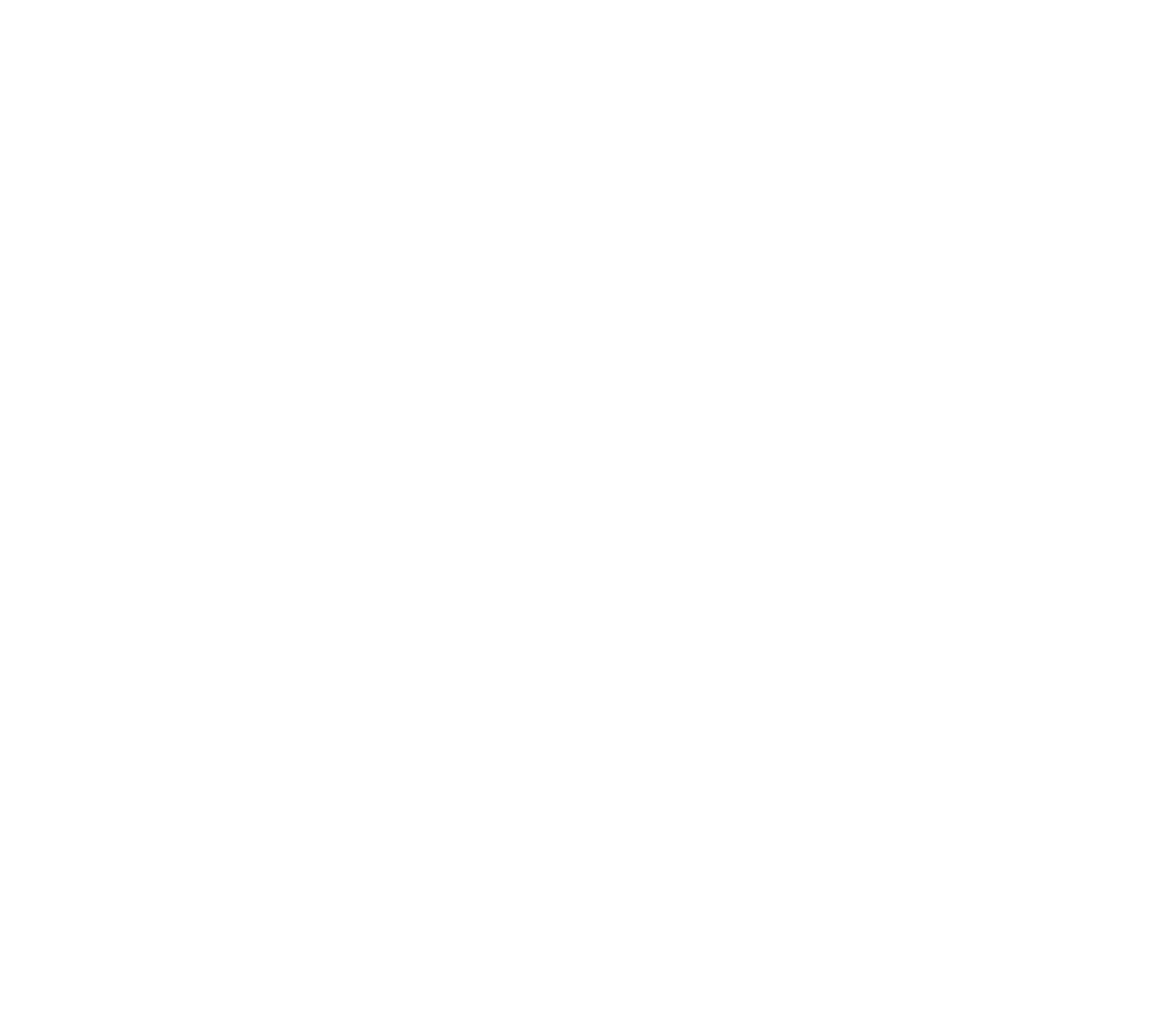 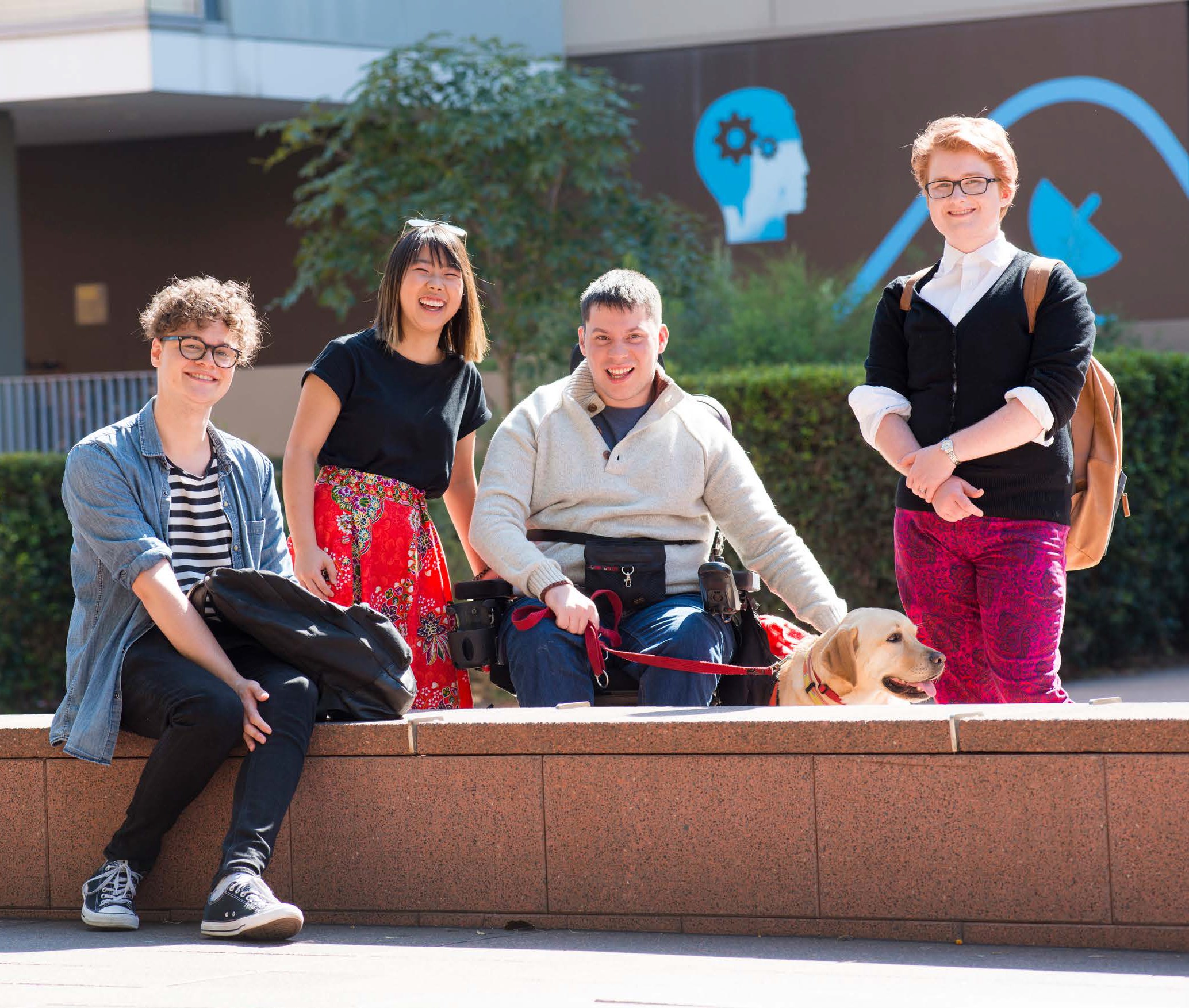 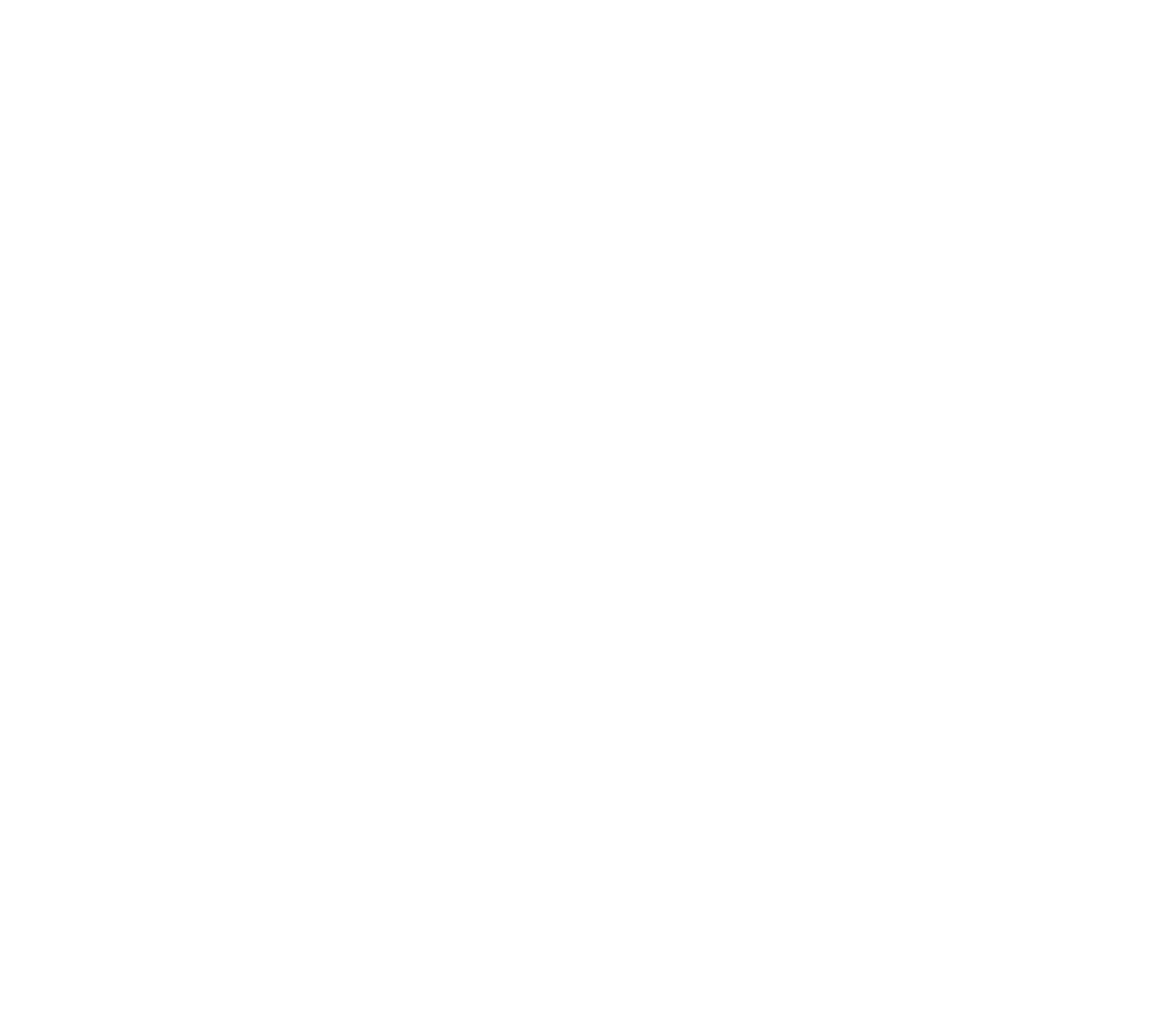 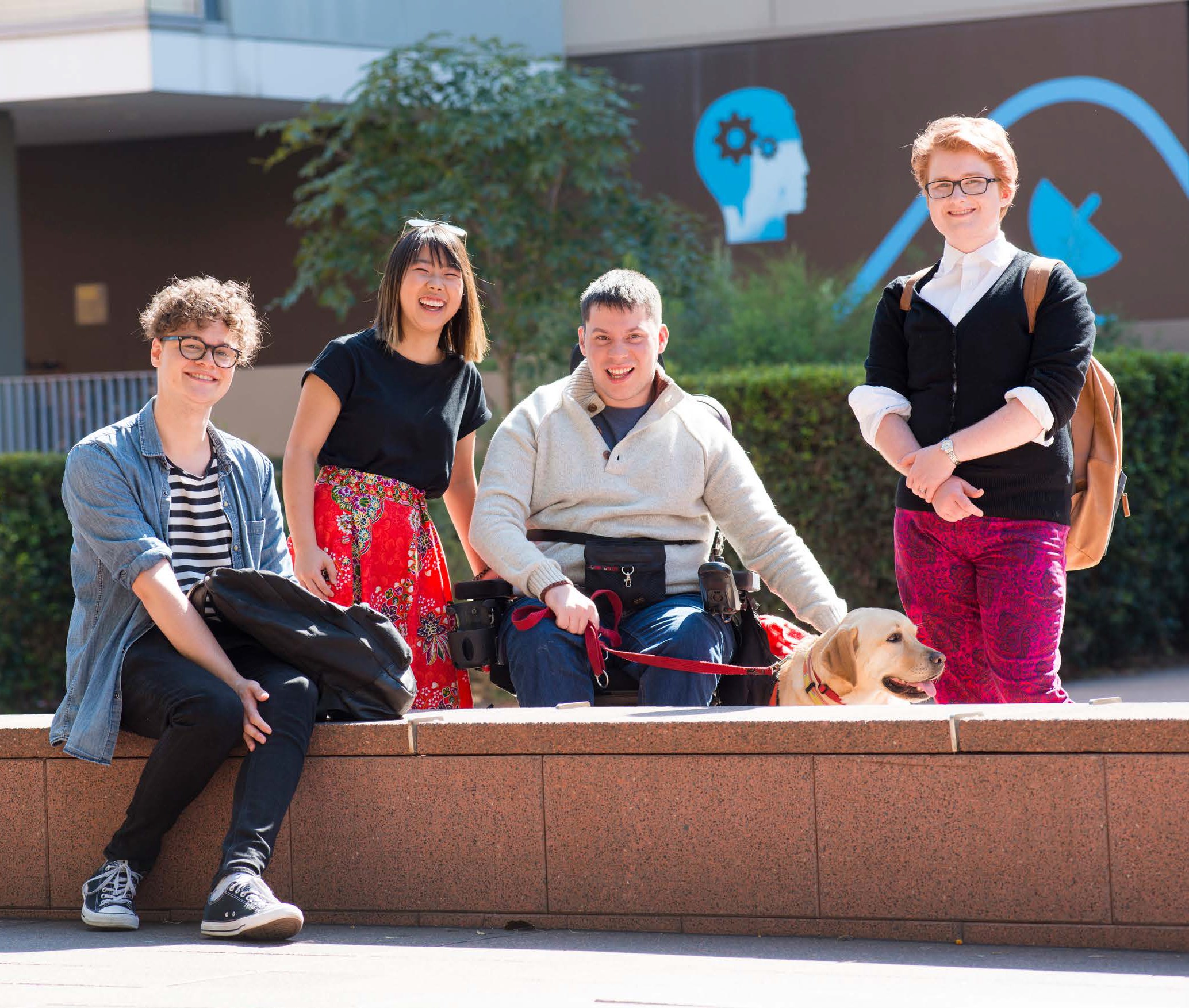 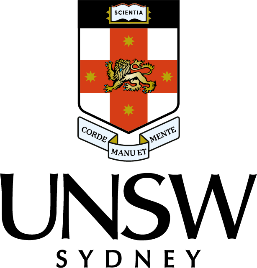 Disability InclusionAction Plan2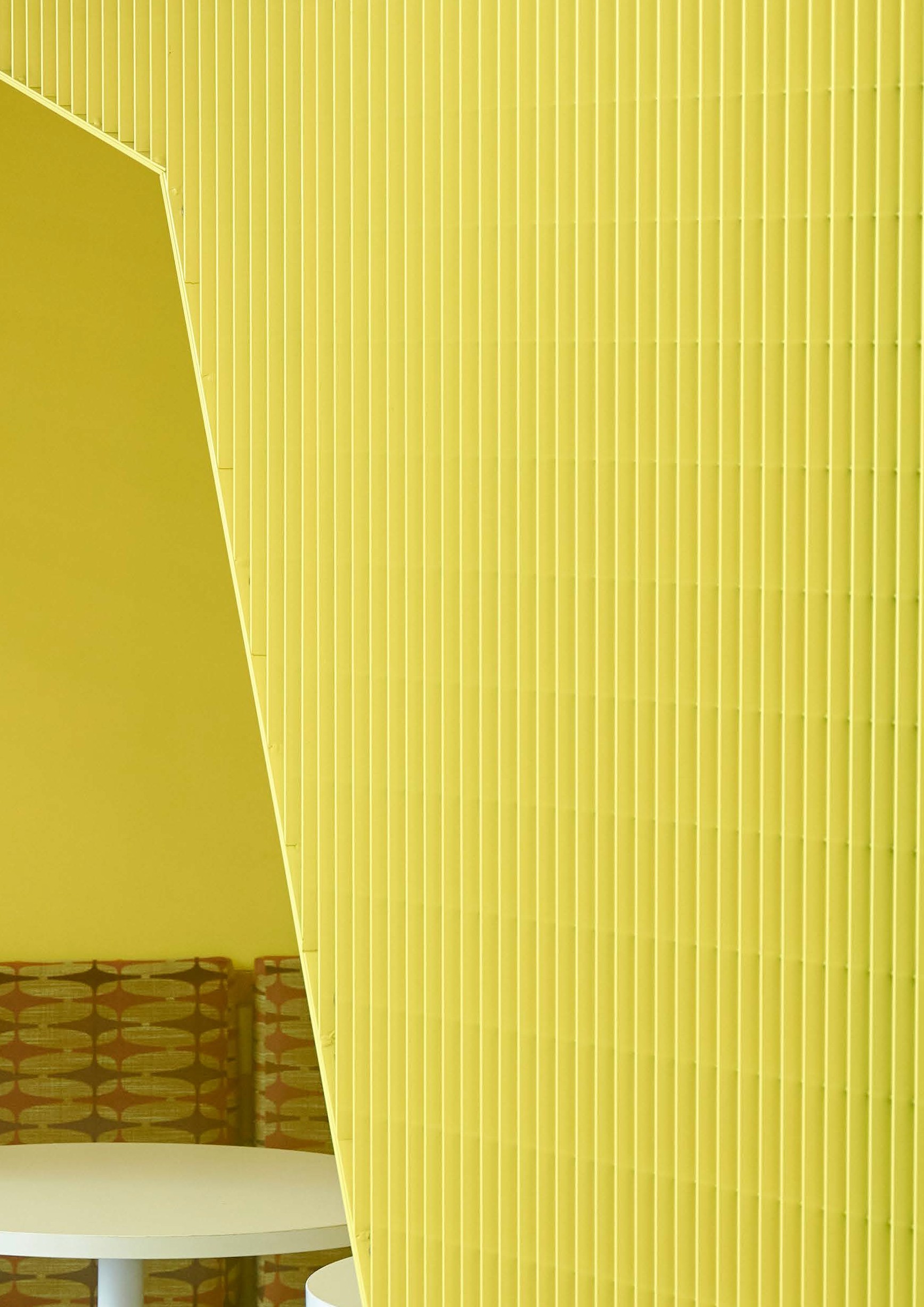 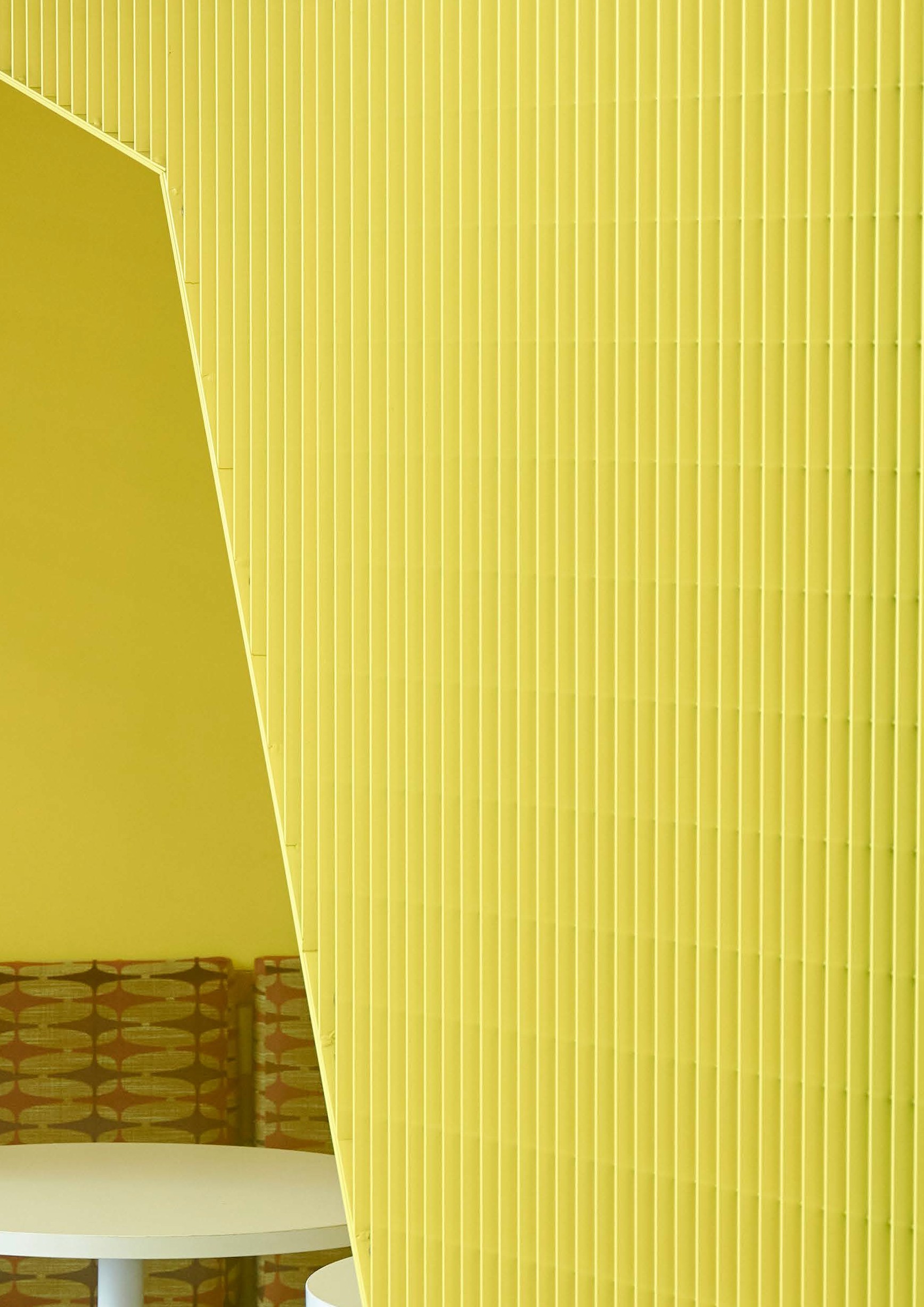 ContentsUNSW Canberra	30Priority: experiences	33Teaching and learning	33Workplace adjustments	34Educational adjustments	36Supporting Indigenousstudents with disability	37Priority: enablers	40Commitment and campusculture	40Innovation and research	43Implementationand evaluation	464From theVice-ChancellorUNSW welcomes students, staff and visitors with disability to our community. We strive to ensure our built, digital and communicative environments are accessible for all.To ensure full, effective access and participation across the University, we must continuously review and improve our frameworks and strategic objectives,and closely monitor their implementation. The 2022 – 2025 Disability Inclusion Action Plan (DIAP) will guide our efforts in diversity and inclusion.The DIAP outlines four key areas of focus: people, environments, experiences and enablers. I believe that the strength of this plan stems from these priority areas, as they have allowed us to identify strategic and achievable actions, concrete measures of progressand clear methods of accountability.This action plan will succeed if each of us takes responsibility for our actions and asks what we can do to help realise the DIAP’s objectives.I commend to your attention, the 2022 – 2025 Disability Inclusion Action Plan. A leading step in UNSW’s journey towards a truly diverse and inclusive community.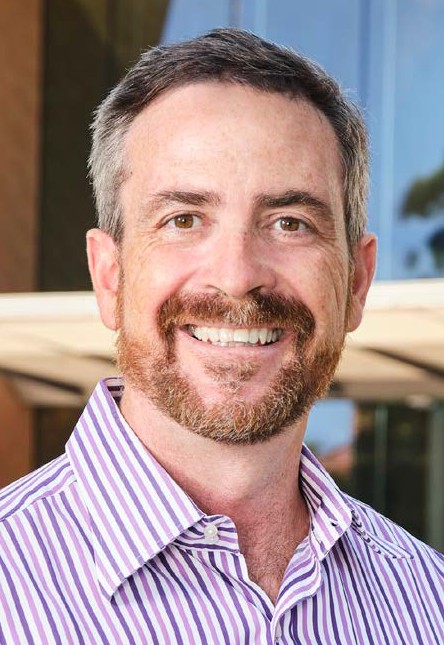 Professor Attila BrungsVice-Chancellor and President, UNSW Sydney5From the Executive SponsorDuring my time as Director of the UNSW Disability Innovation Institute and as a member of the UNSW community, I have been a part of the developments in inclusive cultureacross the University that encourage people from diverse backgrounds to choose UNSW as a place to work and study. From March 2022, I will be taking on the role of ExecutiveSponsor for the DIAP where I welcome the opportunity to contribute to and lead its implementation.Through the DIAP, UNSW is demonstrating its commitment to meeting its legislative obligations,particularly those under the United Nations Convention on the Rights of Persons with Disabilities, the Commonwealth Disability Discrimination Act 1992 and the Disability Standards for Education 2005.While meeting these legal obligations is essential, there are other reasons why we take disabilityinclusion seriously as part of our mission. Ensuring that people with disability can participate in UNSW life as equal members of the community is a matter of equity and justice too.The work of the DIAP aligns with the mission of the Disability InnovationInstitute: by creating working and learning environments that are interdisciplinary, innovative and inclusive,we generate and share knowledge to produce sustainable change in the lives of people with disability.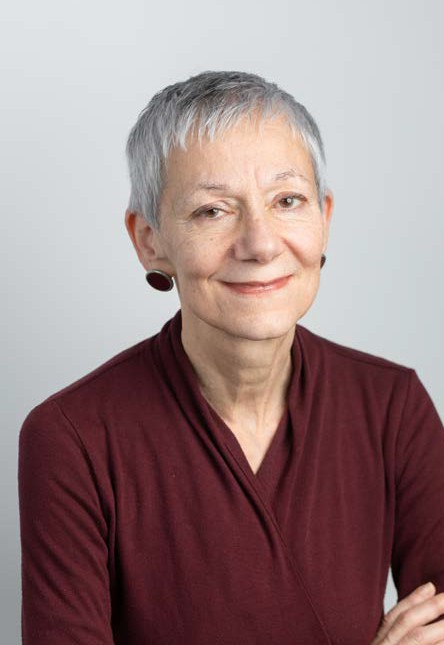 ProfessorJackie Leach ScullyDirector, UNSW Disability Innovation InstituteExecutive Sponsor of UNSW Disability Inclusion Action Plan 2022 – 20256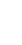 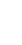 UNSW’sDefinition of DisabilityDisability is part of the human condition, and a complex and evolving concept. UNSW understands disability as resulting from theinteraction between people’s impairments, and the attitudinal or environmental barriers that hinder their flourishing and their participation in society on an equal basis. It can include people with short term or fluctuating conditions that may be hidden or visible.The term currently preferred in Australia by disability advocates and in policy is ‘people with disability’, however UNSW acknowledges that everyone’s disability and experience of disability is different, and people may use person-first (‘people with disability’) and identity-first language (‘disabled people’) based on experience and preference.Disability is a broad term and includes impairments that arephysical,intellectual,sensory,communicative e.g. speech impediment,neurological e.g. epilepsy,immunological,related to mental health,related to learning,related to chronic illness e.g. diabetes, cancerWhile this is UNSW’s definition, it is important to note that disability under Australian law is defined by the Disability Discrimination Act 1992 (Cth), federal legislation that protects people with disability in Australia from all forms of discrimination.7Joint project between the Division of Equity Diversity and Inclusion (EDI) and Division of External Engagement (DEE)We acknowledge that a new EDI Guidelines joint project between EDI and DEE overlaps with a number of guideline and policy actions within the DIAP, particularly in the Communication, Marketing & Events section.All internal guidelines will be supported by the EDIGuidelines Project, that aims to be the comprehensive, central guideline for developing accessible and inclusive programs and initiatives at UNSW.8Executive summaryThe UNSW Disability Inclusion Action Plan (DIAP) 2022 – 2025 commits the University to removing the barriers people with disability face when it comes to accessing and succeeding in tertiary education. It also aims to encourage the employment of people with disability at all levels of the University, both in the academic and non-academic spheres.In doing this, the UNSW DIAP supports UNSW’s 2025 Strategy and the Division of Equity Diversity and Inclusion Strategy and Policy. It also gives effect to the United Nations Convention of the Rights of Persons with Disabilities 2006, and ensures UNSW meets federal and state disability and discrimination laws and regulations.The DIAP was developed after extensive consultation across the University, led by the DIAP Steering Committee and DIAP Project Team.An approach built on four prioritiesThe DIAP is built on the four key priorities set out below, each of which contains specific actions and measures. Now that we have moved into the implementation phase, these will be actioned at various stages over the next three years.People. UNSW will actively welcome staff and students with disability and provide tools for their career success. This will embed inclusiveness into all our human resource practices and policies, as well as our studentaccess, outreach and recruitment programs. It will also provide the tools, training and support needed to ensure students and staff with disability can confidently develop their careers at UNSW.Environments. UNSW will ensure its built, digital and communication environments are accessible to all. This includes improving accessibility in both our physical and digitalcampuses and environments as well as UNSW communications, marketing and events.Experiences. UNSW will make sure that learning, teaching and working at the University are inclusive and equitable experiences. This means updating guidelines, policies and practices to support accessible education at UNSW, as well as creating new ones, such as a standalone Students with Disability Support Policy. We will also make sure our workplace properly facilitates people with disability to have a fulfilling and rewarding career at UNSW.Enablers. UNSW will embed the continuous improvement of accessibility within its frameworks and governance. This requires creating a campus culture that supports students and staff with disability to actively co-design all University activity.9Progress to dateWhile our goals may seem ambitious, we have already made significant progress towards them, even in the face of the many challenges presented by the COVID-19 pandemic.In 2017, we established the UNSW Disability Innovation Institute (the Institute), a world-first initiative that uses interdisciplinary research to seek innovative solutions to challenges faced by people with disability. TheInstitute has published guidelines to help academics understand the importance of co-producing research with people with a lived experience of disability, as well as establishing a Universal Design for Learning Framework. Since 2021, the Institute has fallen under the umbrellaof the Division of Equity Diversity and Inclusion, another first in Australia’s tertiary sector.Outside of the Institute’s work, we have progressed initiatives set within the first UNSW DIAP, which ran from 2018–2020. We have appointed diversity champions, introduced disability confidence training, developed an estate management strategy and introduced inclusive careers consultations for students. In 2021,we also participated in the Australian Network on Disability Access and Inclusion Index, which helped provide the roadmap for our priority actions over the next three years.The DIAP Implementation GroupTo ensure we give ourselves the best chance of meeting our objectives, we will form a new DIAP Implementation Group as part of the Division of Equity Diversity and Inclusion. This will be chaired by Executive Sponsor, Professor Jackie Leach Scully.The DIAP Implementation Group will oversee our work under the plan, including monitoring performance and measuring outcomes against our objectives. The DIAP Implementation Group will report to the Equity Diversity and Inclusion (EDI) Board on progress and review the DIAP every three years.10Summary of progress and achievementSince launching our first DIAP in 2018, we have made significant progress when it comes to improving inclusion and accessibility for students and staff with disability.Some of our milestones and achievements are set out below.2017 UNSW Disability Innovation InstituteEstablished in 2017, the Institute seeks innovative solutions to improveand transform the lives of people with disability. The first organisation of its kind anywhere in the world, the Institute usesinterdisciplinary research that combines disability studies with STEMM (Science, Technology, Engineering, Mathematics and Medicine) and HASS (Humanities and Social Sciences) to:design accessible living and learning environmentsgenerate innovative technologies, andcreate inclusive law, policies, services, markets and communities.The Institute has developed and published two key documents:‘Doing Research Inclusively: Guidelines for Co-Producing Research with People with Disability’ 2020. These guidelines assist academics, researchers and other stakeholders to co-produce research with people who have lived experience of disability.‘Universal Design for Learning Framework’ 2020. This is a set of principles for developing curricula to provide everyone with an equal opportunity to learn. The principles are based on neuroscientific research and guide organisations on how to develop and create learning outcomes, resources and assessments that work for everyone. In doing so, they are designed to improve all students’ learning experiences and outcomes, including students with disability.112017 Diversity ChampionsWe appointed diversity champions to act as advocates, lead diversity working groups and identify ways UNSW can achieve its goal to be an international exemplar in equity, diversity and inclusion.2018 Disability Confident TrainingWe invited the Australian Network on Disability to run disability confident training sessions. Theseaim to provide students and staff with the knowledge, skills and confidence to work alongside peoplewith disability. We hold sessions throughout the year, focusing on topics as diverse as supporting studentswith disability, disability- inclusive communications and disability confident recruitment. More than 442 people have undertaken this as of May 2022.2019 Estate Management Disability StrategyWe developed this strategy to guide campus projects so that our University built environment is accessible to all, including residential and learning facilities. We also developed the UNSW Design Standards and Guidelines to ensure all new UNSW construction and refurbishments incorporateaccessibility measures, such as signage and wayfinding design standards.2020 Inclusive Practice Guideline: Being an inclusive manager during COVID-19This guideline was developed in light of COVID-19to increase leadership competency and knowledge on disability and accessibility principles and inclusive practice.2021 Inclusive Careers ConsultationsThe UNSW Careers team upskilled two career coaches so that they can deliver equity, diversity and inclusion- specific career consultation. This included providing the training and support they needed to ensure students with disability experiencedan inclusive environment. To date, there have been 63 consults.2021 Australian Network on Disability Access and Inclusion IndexWe participated in the Index to receive an independently- assessed baseline auditof how UNSW was faring when it came to disability inclusion. This audit provided a roadmap for our DIAP 2022 – 2025 priority actions.1213Since the COVID-19 pandemic prompted the shift to online learning, UNSW’s commitment to an accessible learning environment has remained strong. Equitable Learning Services (ELS), in UNSW’s Pro-Vice Chancellor Education and Student Experience portfolio, has been critical in enabling and empowering students with disability, medical conditions, learning disabilities, mental health conditions or caring responsibilities to access educational adjustments.New ways of learning and teaching developed in response to the pandemic have presented barriers and challenges for many of the 2,000+ students on average per year who are registered with ELS. The ELS has adjusted rapidly to supporting students with evolving learning adjustments.“The student learning experience has changed so dramatically, and I am inspired by the dedication, collaboration andinnovation that the ELS has demonstrated to support our students overcome barriers to online learning,” says Michelle Sanders, Team Lead Equitable Learning Services.Michelle says confidential, individualised learning plans – called Equitable Learning Plans (ELP) – developed in collaboration with ELS Facilitators, “have ensured that these students receive appropriate support and flexibility by teaching staff and are connectedto appropriate services. Two students with the same condition may have completely different plans and different needs.”Each student’s plan is unique – designed to suit a student’s condition and course of study, and may include provisions such as materials in alternative formats, assistivetechnology, captioning and additional time for course deadlines.A third year Arts, Design and Architecture student with ADHD and generalised anxiety met with ELS toco-create an ELP to make adjustments for online learning.“During all the added stress of the pandemic, I realised I had ADHD. ELS had a drop-in service, and they were kind and understanding through every step of renewing my Equitable Learning Plan. It has reduced my stress to have this safety net around assessment time,” says the student.The Disability Inclusion Action Plan aims to develop a formalised, embedded approach to accessible education and ensure consultation with students with disability at thedesign phase of any new educational developments. “I feel confident that UNSW has our students’ best interest at heart, because they understand thataccessibility is the norm, and not the exception,” Michelle says.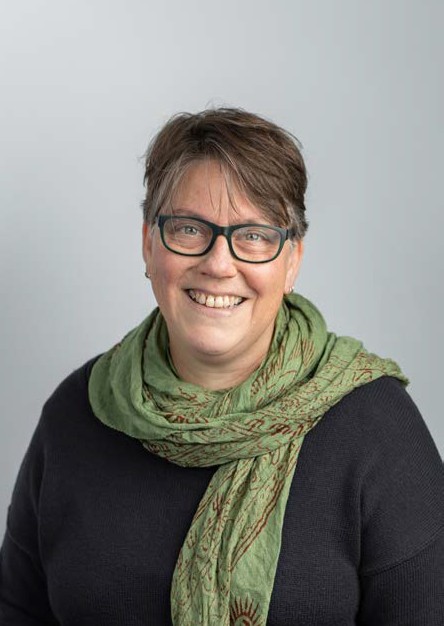 Michelle Sanders Team Lead,UNSW Equitable Learning Services14Legislative frameworkThe Disability Inclusion Action Plan will continue to support UNSW’s 2025 Strategy and the Division of Equity Diversity and Inclusion Strategy and Policy. The DIAP will align the strategic vision of social impact by providing equal access across UNSW for people with disability.The DIAP ensures that UNSW meets federal and state legislation relating to disability and discrimination, including:Disability Discrimination Act 1992 (Cth)Disability Standards for Education 2005 (Cth)Disability (Access to Premises – Buildings) Standards 2010Australian Human Rights Commission Act 1986 (Cth)Anti-Discrimination Act 1977 (NSW)Discrimination Act 1991 (ACT)Fair Work Act 2009 (Cth)In addition, UNSW aims to give effect to the expectations and principles within the United Nations Convention on the Rights of Persons with Disabilities 2006, of which Australia is a party.UNSW will lodge this DIAP with the Australian Human Rights Commission. This is a voluntary measure outlined in the Disability Discrimination Act, which requires the Commission to make our DIAP publicly available at humanrights.gov.au.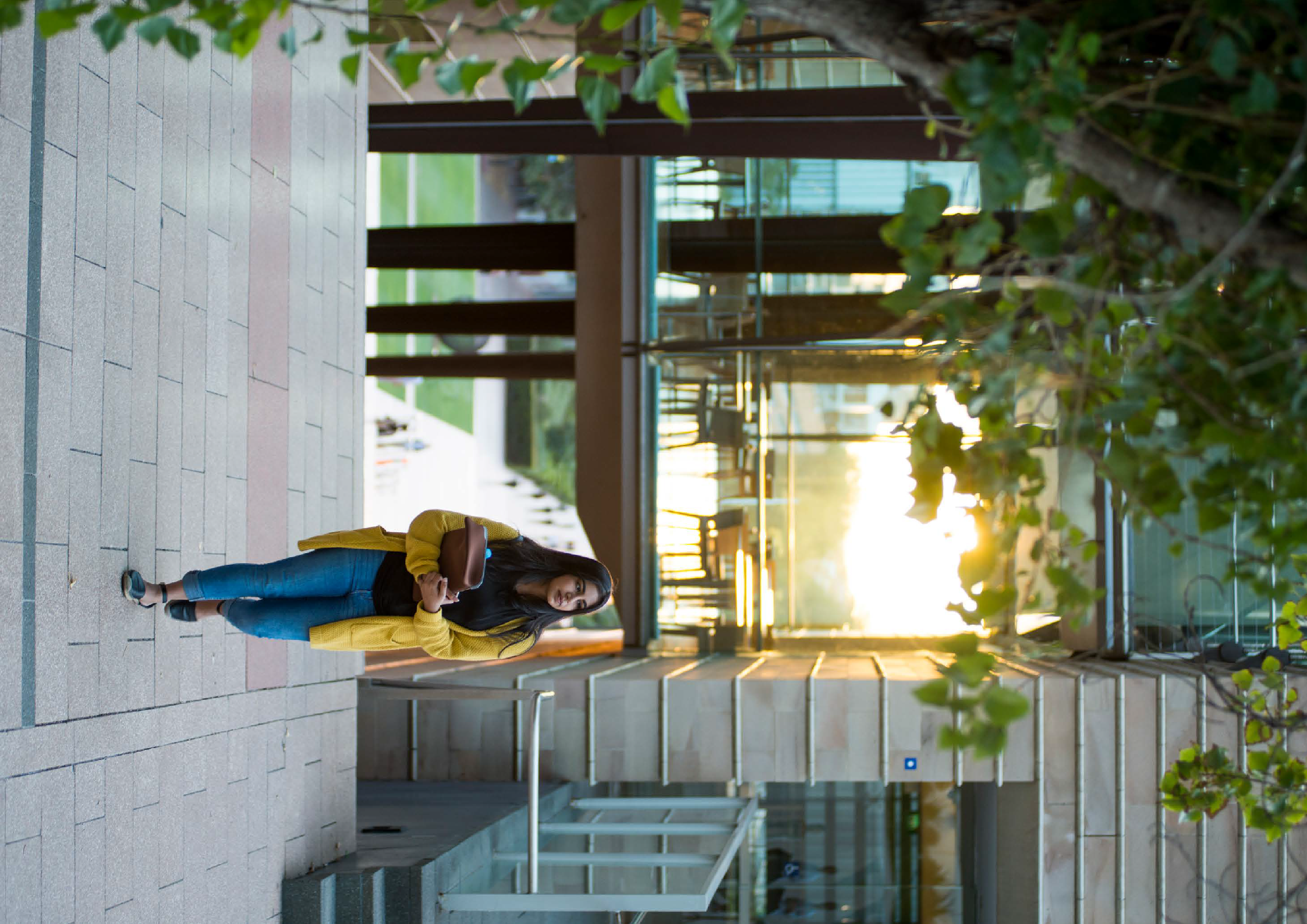 UNSW Disability Inclusion Action Plan 2022 – 202516Priorities and actions for the Disability Inclusion Action Plan 2022 – 202517Priority: peopleObjective: UNSW actively welcomes students and staff with disability and provides tools for their career successStaff recruitment and selectionAction	Measures	Responsibility	TimeframeInclude information about workplace adjustments in Hiring Managers’ training.Provide guidance to ensure that adjustments are offered at each stage of the recruitment process, and not just at the application phase.Identify and formalise a leader responsible fordriving individual policies and procedures for accessible and inclusive recruitment and selection.Include guidance on the availability of UNSW workplace adjustments in advertising and onboarding pack.Training to incorporate information and references to UNSW policies and guidelines as well as reference to Australian Network on Disability Guides for Managers.Guidance at different stages, including invitation to interview, and including accessible documents and forms.Leader identified and communicated to key stakeholders. Leader or their representative is actively engaged in the DIAP Implementation Group.Suggestion for adaptation of current materials tobe provided to Talent Acquisition team.Human Resources (HR) – Talent Acquisitions TeamHR – Talent AcquisitionHR – Talent AcquisitionDivision of EDI – Access, Equity and Inclusion, with HR – Talent AcquisitionDecember 2022December 2022June 2022June 202218Provide application materials in alternative formats upon request and communicate this in the advertised materials.Assess the feasibility of tapping into talentedcandidates with disability through specific strategies, schemes, programs or partnerships, including potential enabling pathways for UNSW business units to target roles to candidates with disability.Review and analyse data from candidates and newly inducted employees regarding information on disability given and any requests for adjustments in therecruitment and selection process.Alternative application materials scoped and created; available as part of accessible recruitment request.Creation of a desktop research report to be presented to the EDI Board.Data inputs mapped and system outputs scoped.Initial report describing reporting capabilities to be created and presented to DIAP Implementation Group.HR – Talent AcquisitionDivision of Equity, Diversity & Inclusion – Access, Equity& Inclusion (DIAP Project Manager), HR – Talent AcquisitionHR – Talent Acquisition and Workforce Analytics and Reporting TeamJune 2023June 2023June 202319Student access, outreach and recruitmentAction	Measures	Responsibility	TimeframeEncourage inclusion of accessible learningenvironment measures in outreach programevaluation instruments at UNSW.Prioritise audio captioning and image description practices for digital resources that support pre-tertiary engagement activities.Initiate consultation and co-design practices with students withdisability for key student engagement projects and resources.Improve future students’ awareness of access, equity and inclusion, including disability inclusion and accessibility supports, and inherent requirements by targeting the most-visited UNSW website pathways of future students.Accessibility considerations to be progressively included in outreach program evaluation instruments.Audio captioning included in video resources that support pre-tertiary engagement activities.Student Lived Experience Advisory Group utilised as consultative resource for key student engagement projects and resources.Project initiated to determine the best way to include access, equity and inclusion considerations on the Degree Finder, and initial report provided to the DIAP Implementation Group.Annual web accessibility audits and actions with summary provided to the DIAP Implementation Group.Division of EDI– Access, Equity & Inclusion withEDI Faculty Committees and Deputy Vice- Chancellor (DVC) Academic & Student Life – Future Student RecruitmentDivision of External Engagement (DEE)Division of EDIAccess, Equity & Inclusion withEDI Faculty Committees and DVC Academic & Student LifeFuture Student RecruitmentDivision of EDIAccess, Equity & Inclusion withEDI Faculty Committees and DVC Academic & Student LifeFuture Student RecruitmentDivision of External Engagement (DEE)DVC Academic & Student Life – Future StudentRecruitment withDivision of EDIAccess, Equity & Inclusion andPro Vice-Chancellor (PVC) Education & Student ExperienceStudent SupportMarch 2022 and ongoingMarch 2022 and ongoingJune 2022 and ongoingDecember 202220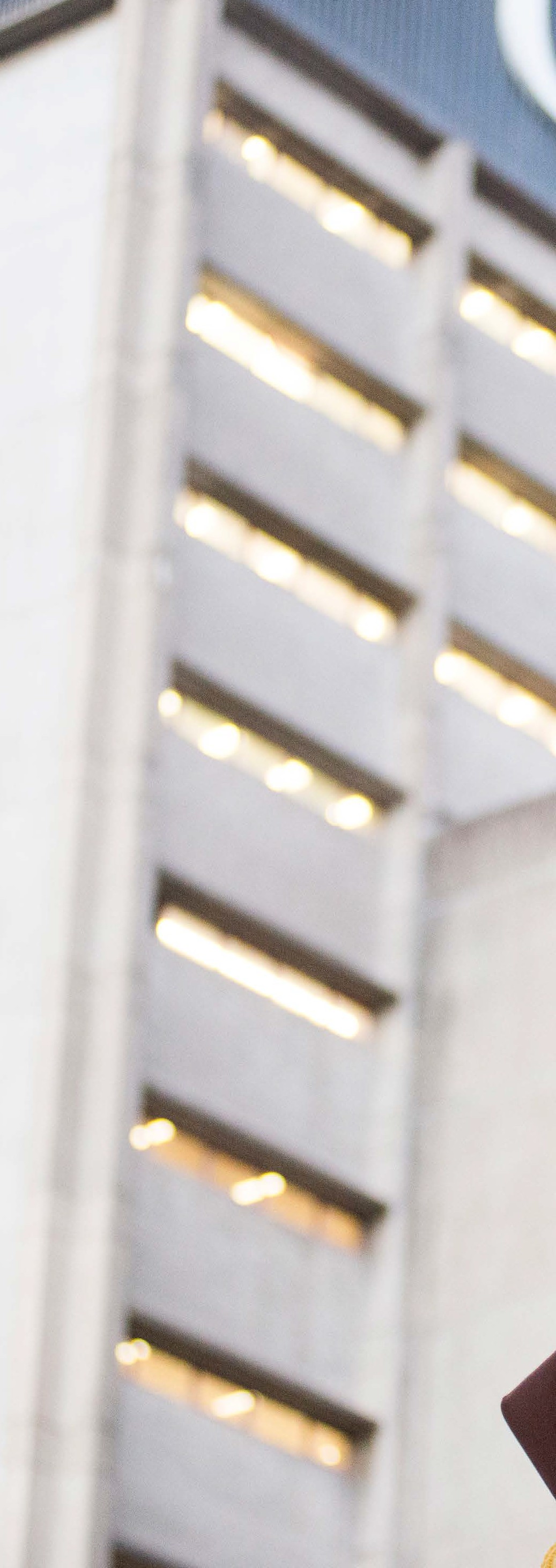 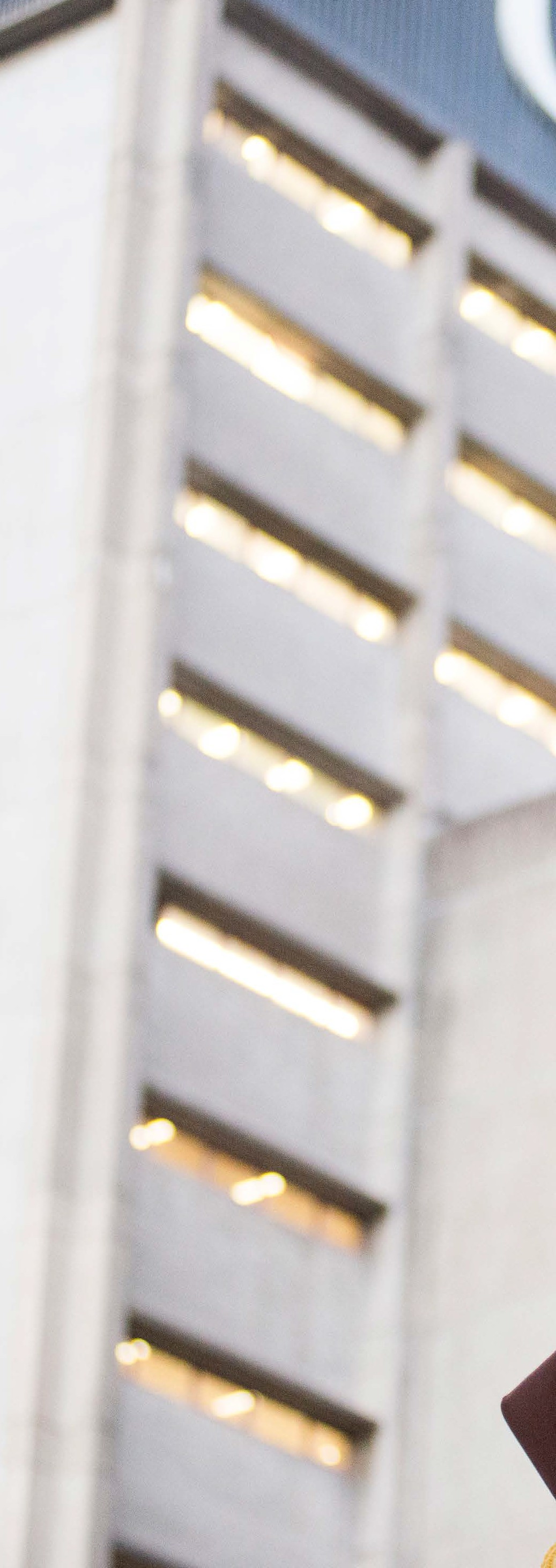 “Disability inclusion benefits our whole UNSW community. The DIAP cements the University’s commitment to accessibility and inclusion for allstudents and staff and creates a pathwayto better action and conversation. All people at UNSW deserve to be included in spaces of learning, community, and fun!”Isabelle VertucciUNSW Disability Champion 2021-2022Senior Peer Connections Officer, Student Engagement, PVC Education and Student Experience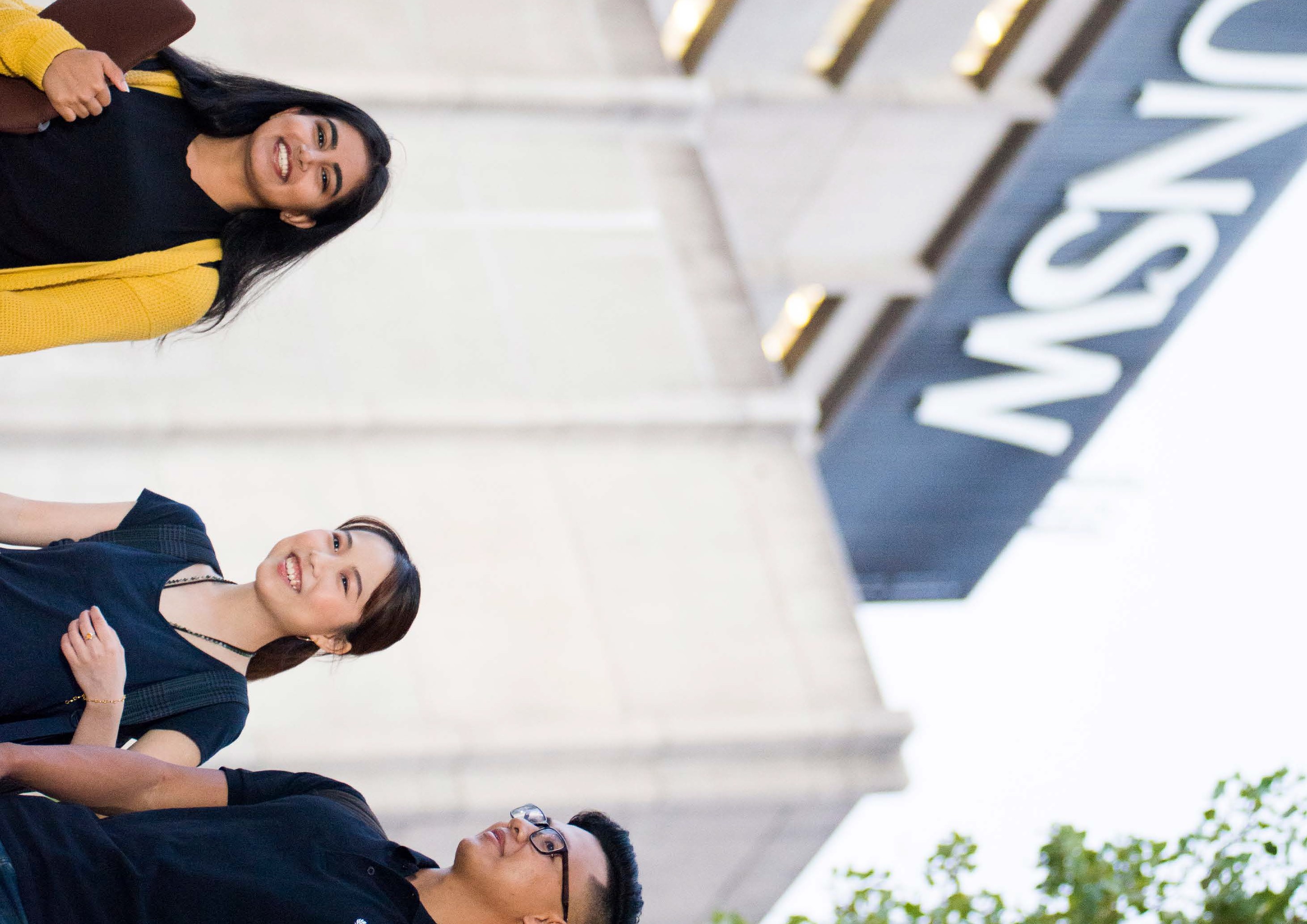 UNSW Disability Inclusion Action Plan 2022 – 202522Staff career developmentAction	Measures	Responsibility	TimeframeDevelop written guidelines and a checklist to ensure that all learning and development courses are accessible and inclusive for staff with disability.Ensure that the Workplace Adjustment policy and procedure includes career development.Provide training and resources to support people leaders to assist with career development for staff with disability.Embed disability confident manager learnings and adjustments and career development opportunities for staff with disability into myCareer conversation guides.Invite members of the Disability Champions Network to provide information, advice and feedback about existing policy and processes, and experiences, from a user perspective – including what works well and what does not.Best practice guidelines from the Australian Network on Disability reformulated for UNSW context, agreed with Human Resources, DVC Research, and DVC Academic and communicated with practitioners and other key stakeholders.Considerations around career development to be explicitly included in the new Workplace Adjustment policy.Career development to be included in managers’ toolkit for supporting staff with a disability.Division of EDI to provide advice to Human Resources on the inclusion of disability content to myCareer conversation guides. Human Resources to include content in guides.Disability Champions Network to provide feedback into the development of the new Workplace Adjustment Policy.Division of EDIAccess, Equity & Inclusion (DIAP Project Manager) with Human Resources, DVCResearch and DVC AcademicDivision of EDIAccess, Equity& Inclusion with HRDivision of EDIAccess, Equity & Inclusion (DIAP Project Manager)Division of EDIAccess, Equity & Inclusion (DIAP Project Manager) with HRDivision of EDIAccess, Equity & InclusionDecember 2023June 2023December 2023June 2023June 202323Student career developmentAction	Measures	Responsibility	TimeframeMonitor the implementation of the GradWISE pilot program, the graduate employment program for students with disability, to inform future activities.Promote PACE (Positive Action Towards Career Engagement) and Stepping Into programs, career mentoring and internship programs for students with disability.Promote equitable career consults for students with disability.Statistical data obtained from GradWISE.Anecdotal student feedback on experience.GradWISE staff feedback.UNSW Careers Presentation in November 2022 to DIAP Implementation Group on GradWISE outcomes and recommendations.Courses promoted through Equitable Learning Services and Careers newsletters, UNSW Connect and career consults.Consults promoted through UNSW Careers and Equitable Learning Services newsletters and ELS Symplicity Access.PVC ESE – Student Success – Equitable Learning ServicesUNSW CareersPVC ESE – Student Success – Equitable Learning ServicesUNSW CareersAustralian Network on DisabilityDecember 2022December 2022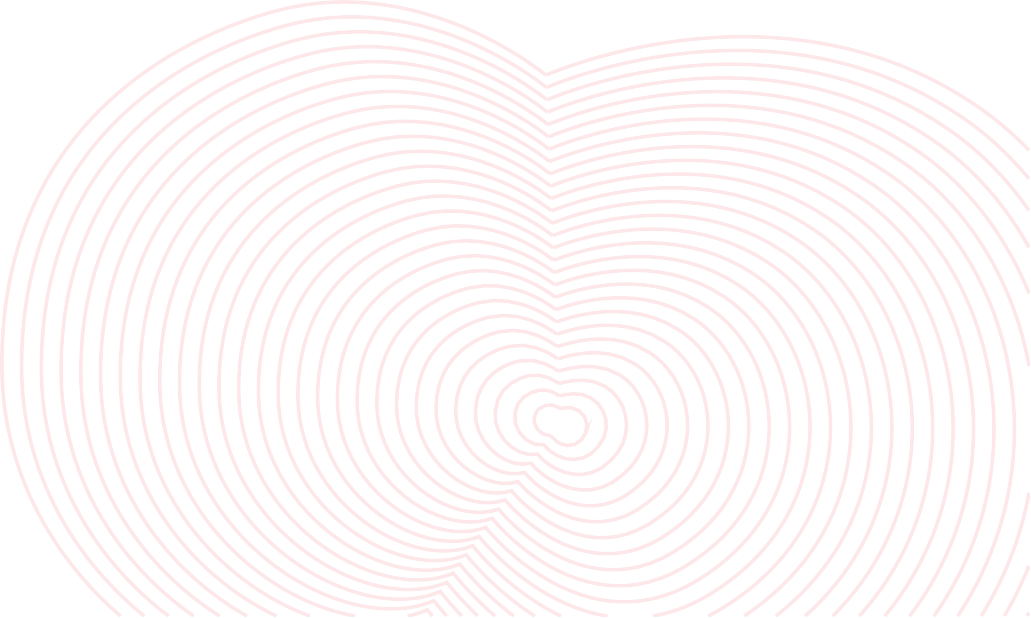 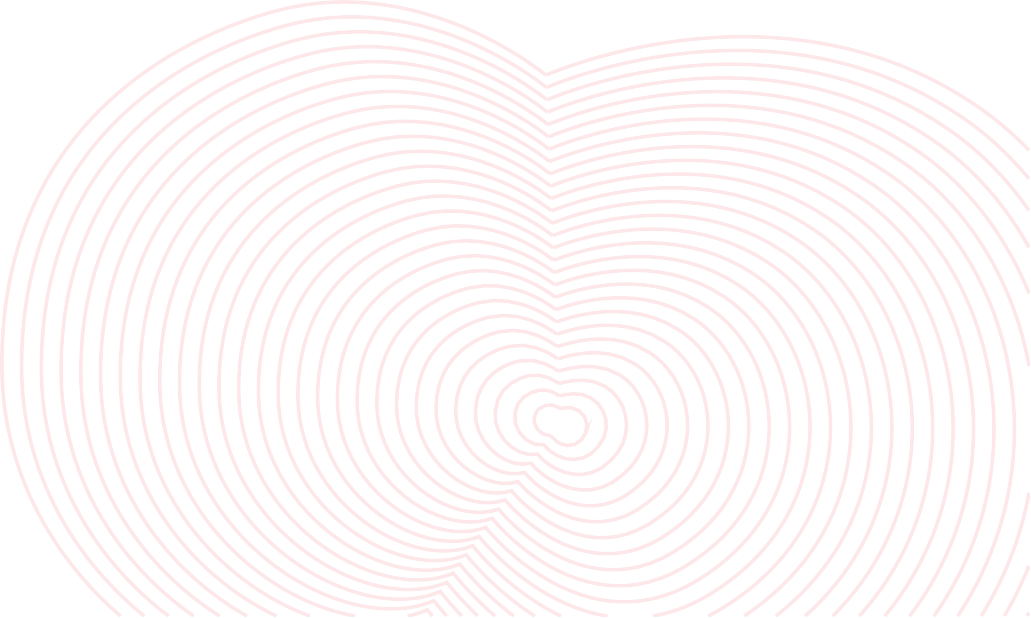 24Priority: environmentsObjective: UNSW’s built, digital and communication environments are accessible to allBuilt environment and safetyAction	Measures	Responsibility	TimeframeMaintain up-to-date policy and standards relating to premises accessibility and workplace adjustments for improved accessibility, taking into consideration feedback received from staff, students and other UNSW visitors.Identify opportunities to improve the accessibility of UNSW’s built facilities and keep track of what improvements are made.UNSW Estate Management Disability Strategy to be updated annually and reviewed by EDI Board.UNSW Estate Management to report annually to DIAP Implementation Groupon improvements to accessibility of UNSW’s built facilities.Estate ManagementEstate ManagementMarch 2023March 2024March 2025January 2023January 2024January 2025Information communication technology (ICT)Action	Measures	Responsibility	TimeframeIdentify a clear leader responsible for developing and implementing accessible policies and practices in ICT and ensure they are continuously engaged in progress ofthe current DIAP and development of future action plans.A single overarching executive leader for ICT to be nominated as well as Strategy Architecture team leads to ensure that improvements in accessibility are included at the design and initial concept phase. Senior leader or their delegate to be included in the DIAP Implementation Group.Chief Technology & Infrastructure OfficerDirector Strategy Architecture& Portfolio (SAP) – Portfolio & ProjectsJune 202225UNSW to make a formal written commitment to Web Content Accessibility Guidelines (WCAG) for progressive upgrades to ICT-managed systems at a minimum of WCAG 2.1 AA (AAA where feasible) and also take into consideration the imminent release of WCAG 2.2.Develop internal guidelines and procedures to ensure accessibility is considered in all planned ICT rollouts, transformations and developments.Incorporate ICT adjustment requests into the Workplace Adjustments policy, once developed.Formalise the process for seeking proactive feedback on ICT products and services.Allocate resources and budget to ensure the implementation ofaccessible ICT material is feasible.Collect data and examples of commonly requested ICT related workplace adjustments and outline the role of ICT in supporting the implementation.Strategy Architecture & Portfolio team to release commitment that WCAG guidelines for progressive upgrades to ICT-managed systems at a minimum of WCAG 2.1 AA (AAA wherefeasible) and monitor for new versions; review and provide advice as to future updates to WCAG standards.Accessibility considerations to be integrated into the Governance Frameworkfor projects (“Project Guardrails”) and adherence actively monitored.ICT workplace adjustments incorporated into the new Policy and guidelines.ICT Products and Services to be included in data capture for online form for Access Feedback.Budget submission process to include access considerations as part ofGuardrails project governance framework; ICT budget/ finance request submission template to be updatedto include accessibility considerations, ensuring these are considered by the relevant committees.Initial ICT workplace adjustments data collection feasibility report to be presented to the DIAP Implementation Group.Chief Technology & Infrastructure OfficerDirector Strategy Architecture and Portfolio (SAP) – Portfolio & ProjectsChief Technology & Infrastructure OfficerDirector SAP – Portfolio & Projects– Governance and Assurance ManagerDivision of EDI, Access, Equity & Inclusion inconsultation with Chief Technology & Infrastructure OfficerDivision of EDI– Access, Equity & Inclusionwith EDI CommunicationsChief Technology & Infrastructure OfficerDirector SAP– Portfolio & ProjectsHead, ICT Service Management OfficeJune 2022June 2022 and ongoingJune 2023December 2022December 2022October 202226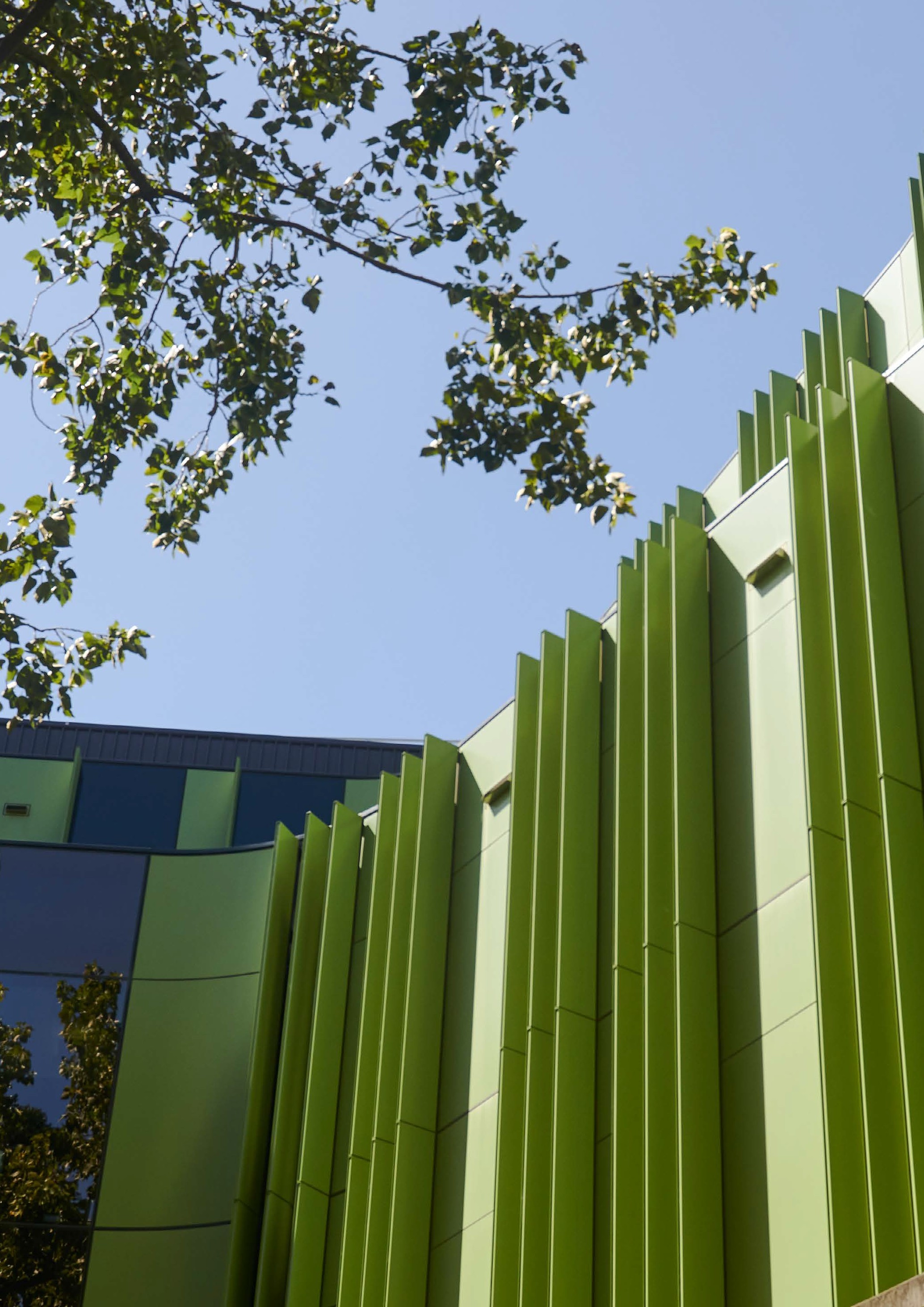 27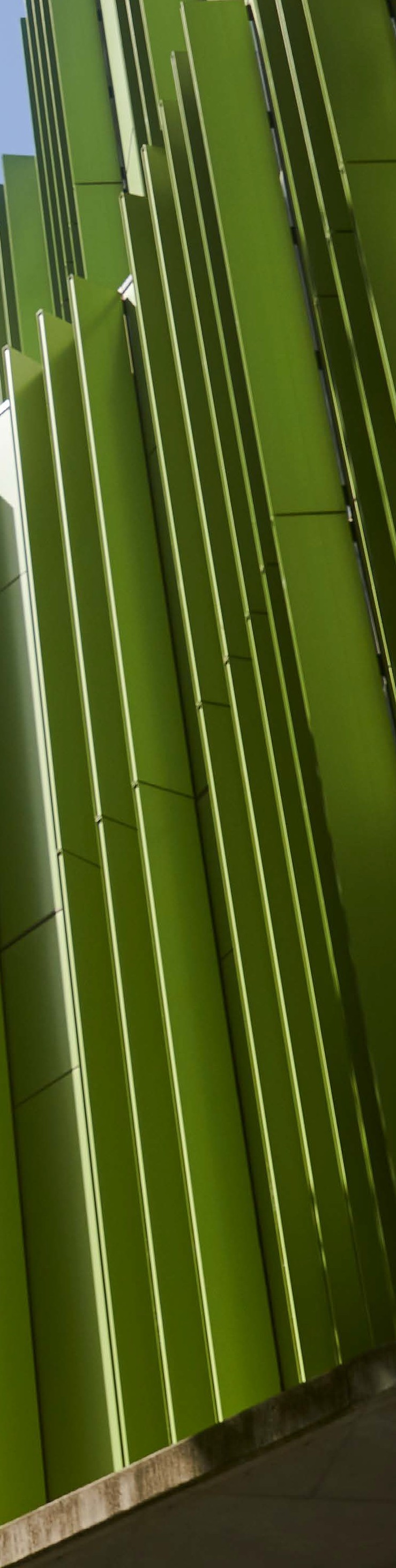 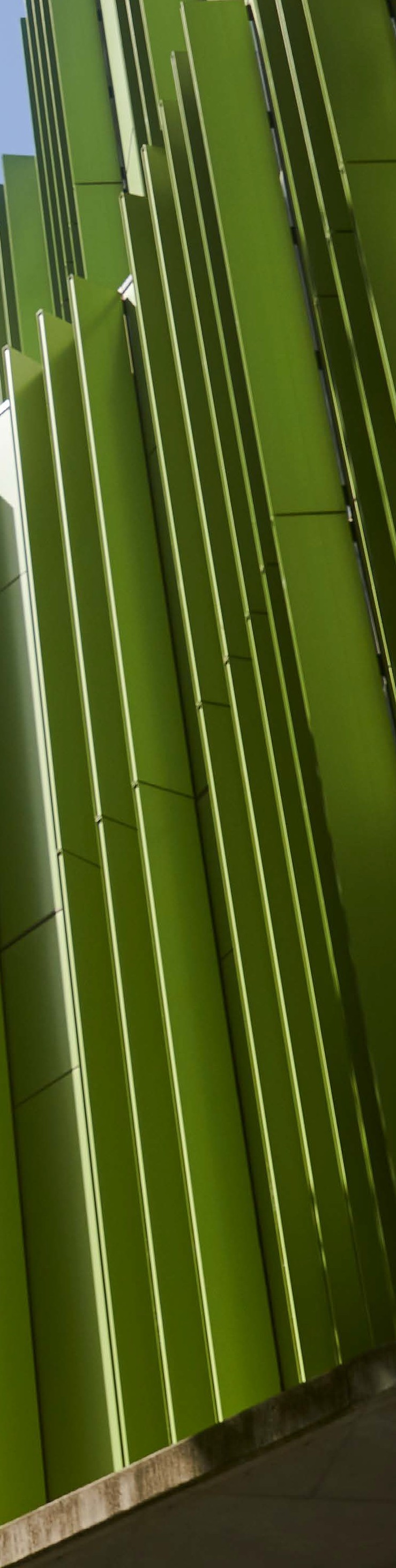 “I am proud to be a part of an organisation that is proactively embracing diversity and inclusion across the spectrum of what makes us different, including disability. I believe the DIAP is one important step in doing this. As someone with lived experience ofdisability I look forward to seeing this implemented in a way that further supports equity across our student and staff community.”Roshana SultanUNSW Disability Champion 2021-2022Program Manager of Viral Immunology Systems, The Kirby Institute28Suppliers and partnersAction	Measures	Responsibility	TimeframeDemonstrate alignment of commitment around suppliers and partners within the 2022 – 2025 Disability Inclusion Action Plan.Explore opportunities beyond disability enterprises and include procurementof accessible products and services in ICT procurement processes.DIAP 2022 – 2025 to include references to suppliers and partners and commitment to consider disability inclusion in procurement decisions.Incorporate specific relevant standards (Australian ICT procurement standardAS EN 301 549 (EN301))around procurement of accessible ICT into the assessed functional/non- functional elements of the software platform.Division of EDIAccess, Equity & Inclusion with Office of Chief Financial OfficerProcure to PayOffice of Chief Financial OfficerProcure to PayJune 2022June 202229Communications, marketing and eventsAction	Measures	Responsibility	TimeframeIdentify a clear leader responsible for developing and implementing accessible policies and practices in communication and marketing.Senior leader to oversee the development of a policy for accessibleCommunications, Marketing and Events supported bya new EDI Guidelines joint project between EDI and DEE.Ensure all stakeholders are briefed on the policy and procedures and are suitably equipped to implement the activities.Comprehensive existing UNSW Events checklist and resources for accessible events (in person and online) to be reviewedin consultation with the Australian Network on Disability for any gaps and potential improvements.Checklist and resources for accessible events to be disseminated across University, Faculty-based and hospitality events as well as other areas that may occasionally manage events.A single overarching executive leader for Marketing, Communications and Events to be nominated as well as leaders in sub- sections of Corporate Communications and Brand; Faculty Communications; Future Students and Website.Accessible Communications and Events Policy developed.Disseminate policy communications as appropriate in induction, training and on HR Hub.Resources reviewed, gaps identified, improvements made and resources re- published.Checklist and supporting materials developed and disseminated appropriately.Vice-President (VP) External EngagementVP External Engagement with guidance from the DIAP Project Manager (and Australian Network on Disability) andin collaboration with key business areasVP External Engagement and HRDirector of Strategic Events with support from Division of EDI – Access, Equity & Inclusion and Australian Network on DisabilityDirector of Strategic Events with support from Division of EDI – Access, Equity & Inclusion (DIAP Project Manager) and EDI CommunicationsJune 2022December 2023December 2023December 2022June 202330UNSW CanberraAction	Measures	Responsibility	TimeframeUNSW Canberra to nominate a Disability Executive Sponsor.UNSW Canberra Disability Executive Sponsor or their representative tobe engaged in the DIAP Implementation Group.Monitor the progress of the UNSW Canberra Library Accessibility Working Group.Improve institutional understanding of the provision of services for students with disability at UNSW Canberra.Ensure continuity and coherence of service by maintaining an accessible institutional contact person for staff and students with disability at UNSW Canberra.Monitor upgrades and improvements made by Australian DefenceForce Academy (ADFA) in response to the 2021 Design for Dignity premises audit report of UNSW Canberra public and teaching spaces.Expressions of Interest for UNSW Canberra Disability Executive Sponsor to be opened and candidate selected.UNSW Canberra Disability Executive Sponsor included in the DIAP Implementation Group.UNSW Canberra Disability Executive Sponsor to report to the DIAP Implementation Group on the progress of the UNSW Canberra Library Accessibility Working Group.UNSW Canberra Disability Executive Sponsor to report to the EDI Board on Equitable LearningServices for students with disability at UNSW Canberra (achievements and challenges).EDI Manager at UNSW Canberra to maintain the role of Disability/Accessibility Liaison Officer for staff and students.UNSW Canberra to report annually to EDI Board on any improvements made by ADFA to UNSW Canberra public and teaching spaces,including gaps and solutions where possible.Division of EDI – Access, Equity & Inclusion (DIAP Project Manager) with UNSW Canberra Faculty Executive DirectorDivision of EDI – Access, Equity & Inclusion (DIAP Project Manager)UNSW Canberra Disability Executive SponsorUNSW Canberra Disability Executive Sponsor withPVC ESE –Student Success – Equitable Learning ServicesUNSW Canberra Faculty Executive DirectorUNSW Canberra Faculty Executive DirectorDecember 2022January 2023 and ongoingMarch 2023December 2023OngoingJune/July 2023June/July 2024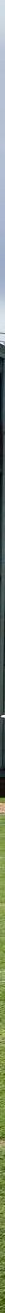 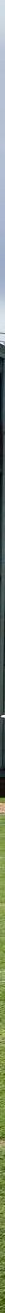 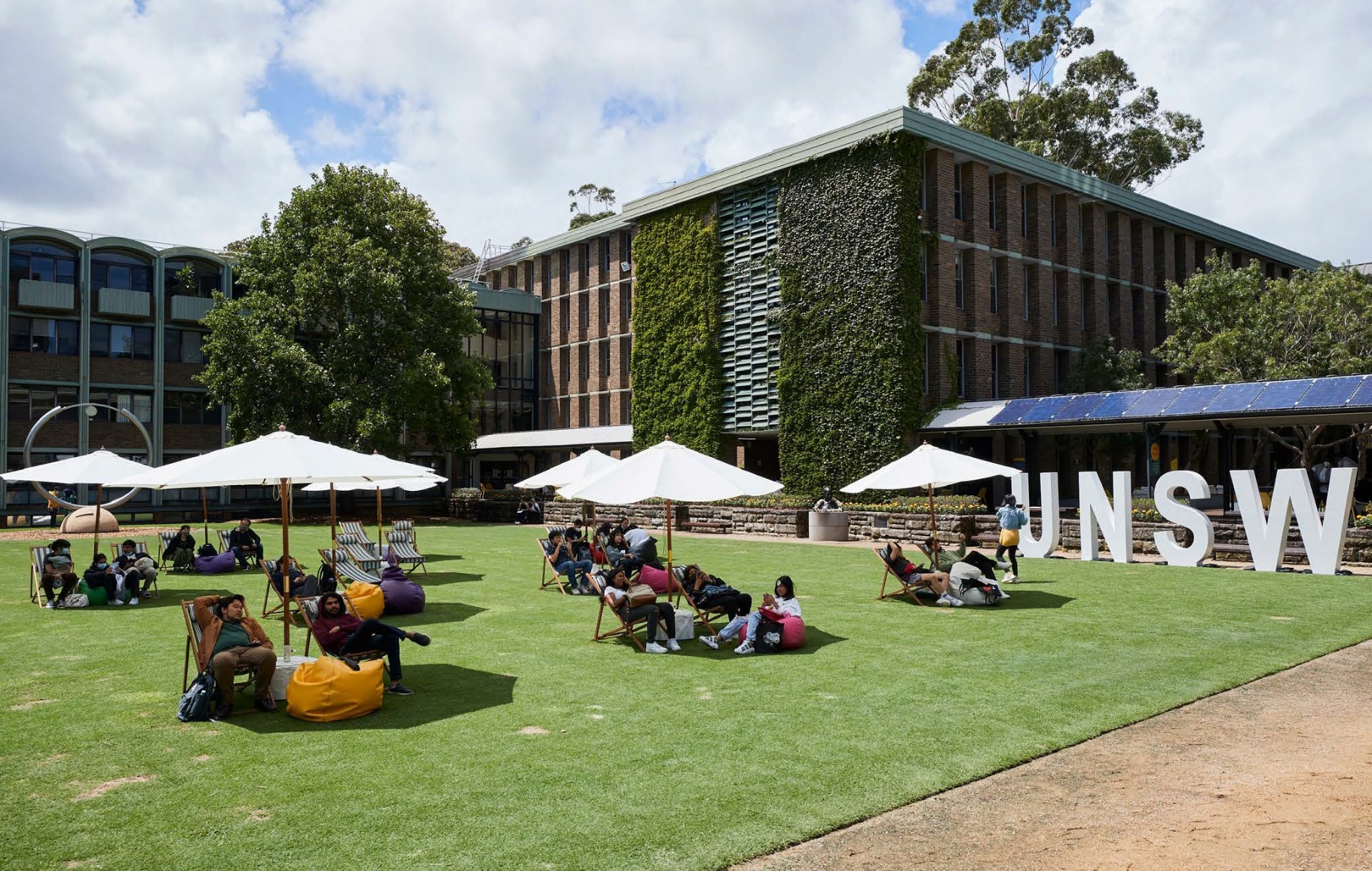 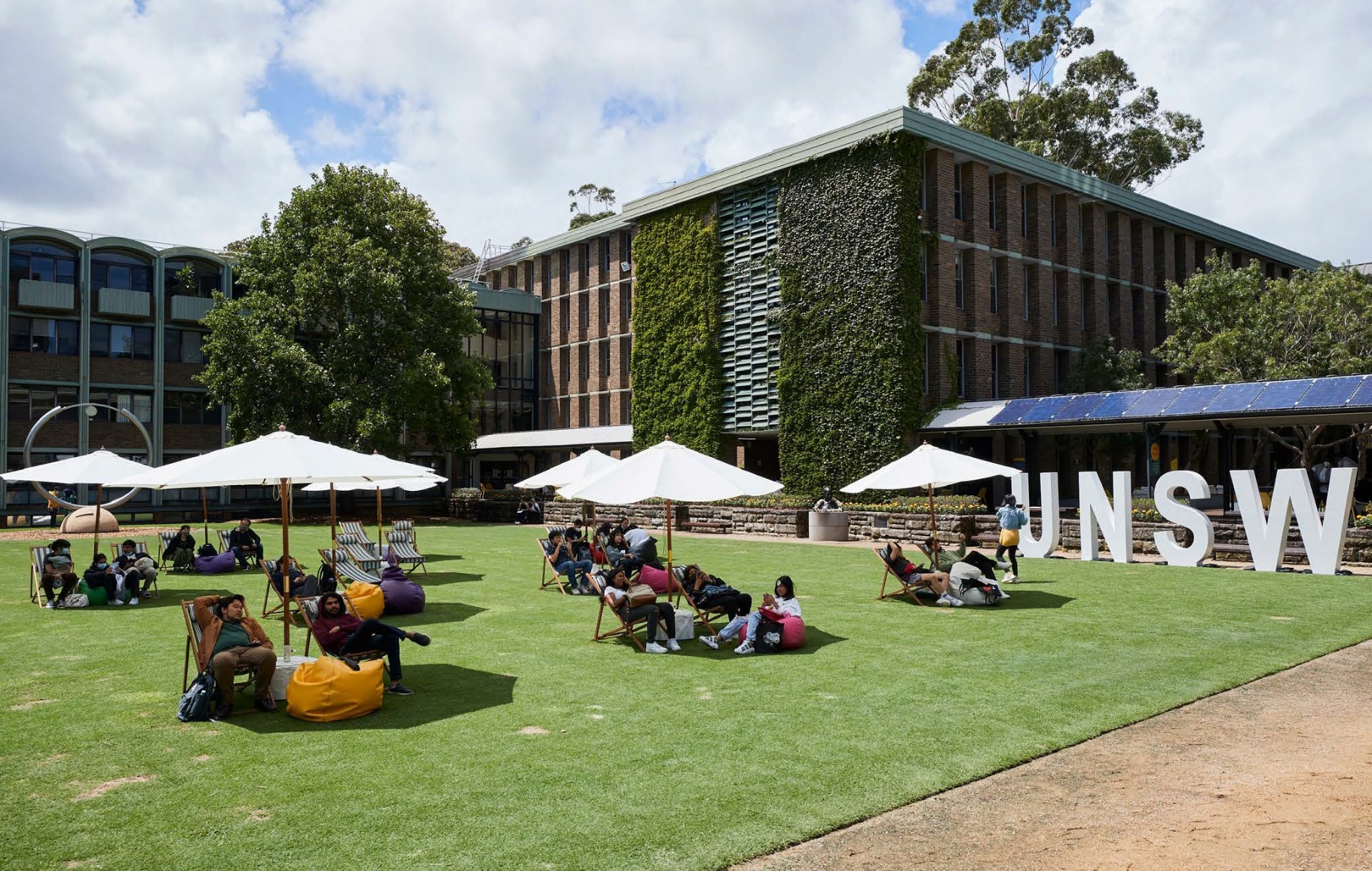 “The DIAP clearly outlines what support students with disability will have from the minute they choose to study at UNSW. It is not merelyan act of solidarity, but an opportunity to stand by UNSW’s commitment in ensuring everyone is respected and treated with dignity.”Aaron, UNSW student, B Advanced ScienceMember of the Student Lived Experience Advisory Group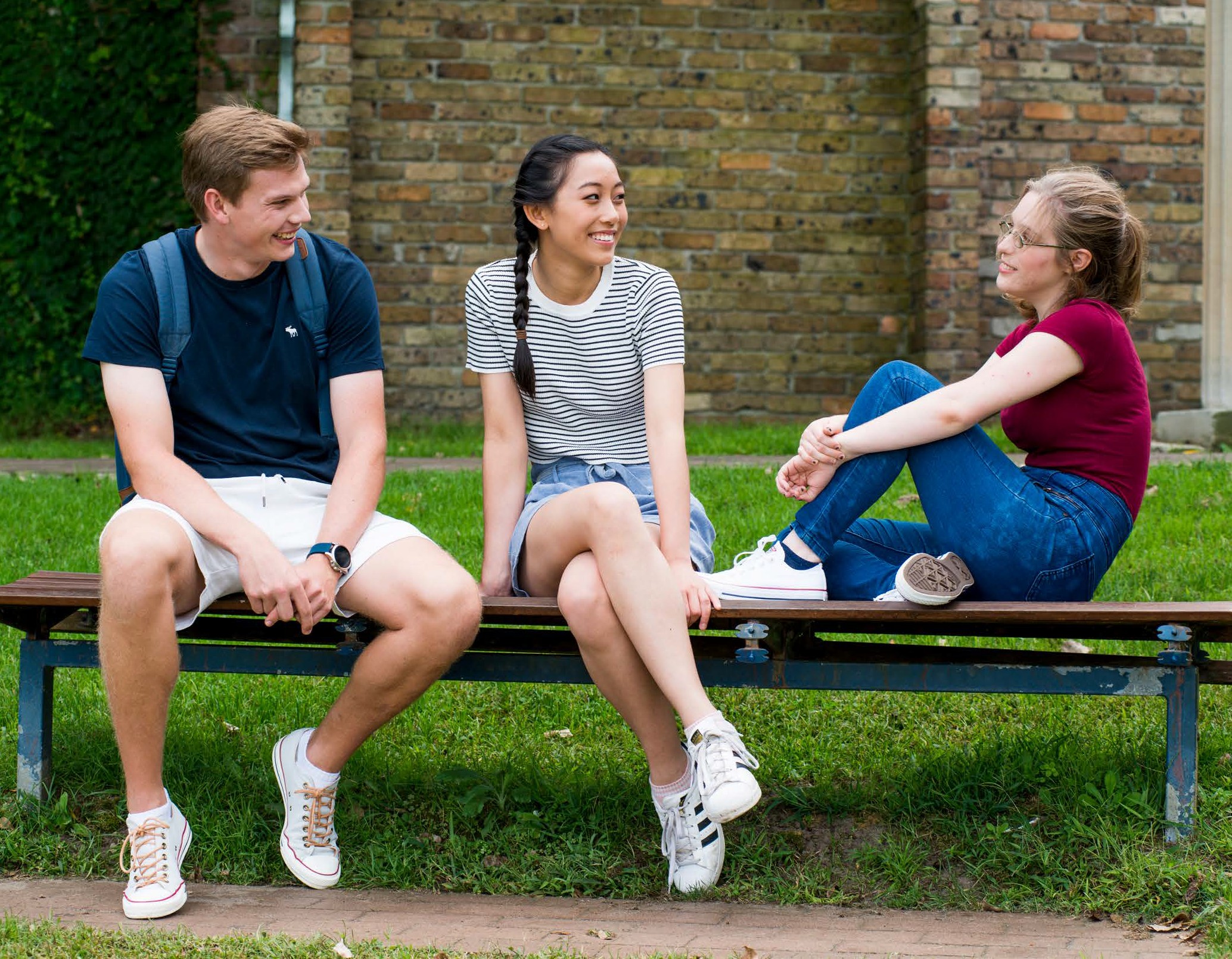 3233Priority: experiencesObjective: Learning, teaching and working at UNSW are inclusive and equitable experiencesTeaching and learning(including Universal Design for Learning (UDL) /Assistive Technology)Action	Measures	Responsibility	TimeframeIdentify and formalise a leader responsible for developing strategies,guidelines, practices and updating policies where appropriate, to support widespread creation, delivery and evaluation of accessible education at UNSW.Update the Guidelines for Accessible Blended and Online Courses and expand them to include all kinds of courses.Consider adding ‘inclusion’ as a quality target in a review of the Education Quality Policy so that Universal Design for Learning (UDL) isconsidered in quality reviews of education services.Leader identified and communicated to key stakeholders. Leader or their representative is actively engaged in the DIAP Implementation Group.Guidelines for Accessible Blended and Online Courses updated and expanded.Concept of inclusion considered in review of the Education Quality Policy, with reference to Assessment DesignProcedure, and outcome reported to the DIAP Implementation Group.PVC Education & StudentExperience (ESE)PVC ESEAccessible Education LeadPVC ESEAccessible Education LeadJune 2022 and ongoingJune 2023December 202234Include an introduction to the principles of UDL and best practice at UNSW, and the new self-paced UDL Moodle online learning module available for all teaching staff in Teaching and Learning programs.Ensure consultation with people with disability at the design phase of any new developments in the education space.Self-paced UDL Moodle course.Staff participating in the UDL Moodle course to be surveyed and outcomes reported to the DIAP Implementation Group.UDL included in Teaching and Learning programs; Foundations of University Learning and Teaching (FULT),Academic Development (seminars, workshops and presentations) and Teaching Accelerator Program(TAP), the mandatory new academic induction for all teaching-facing roles.Accessible Education Lead introduced to the Student Lived Experience Advisory Group to enableconsultation as required and create connection with other relevant areas (e.g. Students as Partners, Course Design Institute).PVC ESEAccessible Education LeadDivision of EDIAccess, Equity & InclusionMarch 2023November 2022Workplace adjustmentsAction	Measures	Responsibility	TimeframeDevelop a standalone Workplace Adjustment Policy and Procedure.Review and update the Reasonable Adjustment Guidelines for Managers of Staff and Potential Staff with Disabilities to support the Workplace Adjustment Policy (once created).Policy and procedure developed and agreed by UNSW Management Board; including review of the requirement for medical certification.Updated Guidelines and/ or toolkit (exact format dependent on updated UNSW Policy framework).Division of EDIAccess, Equity & InclusionDivision of EDIAccess, Equity & InclusionJune 2023December 202335Review the Disability Travel Assistance Fund with a view to extending assistanceto professional as well as academic staff for conference travel.Conduct a focus group or interviews with staff with current workplaceadjustments to gain insight into their experience ofthe request, approval and review process as part of the development of the consolidated policy and procedure.Promote the new Workplace Adjustment Policy, Procedure and Guidelines to all staff.Promote the new Workplace Adjustment Policy,Procedure and Guidelines to potential candidates via UNSW’s careers and EDI webpage to encourage applications from people with disability.Promote and proactively offer adjustments for people with disability.Proactively seek feedback on, and have a designated contact to manage,the Workplace Adjustment policy and process, including feedback and data/ information monitoring.Disability Travel Assistance Fund Reviewed.Focus group consultation and/or interviews held.All Staff email.Update to Policy Register.Update to (new) dedicated HR Hub Supporting Staff with Disability page.Workplace Adjustment policy to be updated on UNSW EDI website and Careers page, and copy adapted to include more compelling and inclusive language.Include information about adjustments in Hiring Managers’ training, in new staff inductions, on HR Hub and in Managers’ toolkit.Feedback process to be included as part of EDI’s accessibility feedback form and feedback sought at various points in the adjustments process.Maintain designated workplace adjustments contact in the Division of EDI.Division of EDIAccess, Equity & InclusionDivision of EDIAccess, Equity & Inclusion (DIAP Project Manager)Division of EDIAccess, Equity & Inclusion and EDI Comms with HRDivision of EDIAccess, Equity & Inclusion and EDI Comms, HR – Talent AcquisitionDivision of EDIAccess, Equity & Inclusion with HR – Talent AcquisitionDivision of EDIAccess, Equity & InclusionOctober 2022December 20222023-2024(when policy finalised and approved)2023-2024(when policy finalised and approved)June 2022-Dec 2023June 202336Educational adjustmentsAction	Measures	Responsibility	TimeframeDevelop a standalone Students with Disability Support Policy and associated Guidelines.Continue Phase 2 implementation of the Student Disability Management SystemSimplicity Access to support improved and streamlined support services for students.Students with Disability Support Policy and associated Guidelines developed and approved by Management Board;communicated to all UNSW staff.Full ICT integration of Simplicity Access.PVC ESE –Student Success – Equitable Learning Services in consultation with other key business areas.PVC ESE –Student Success – Equitable Learning Services with Chief Technology & Infrastructure OfficerDecember 2023December 2022Create a full annual report to EDI Board from the new integrated Simplicity Access Report on a full anonymised statistical breakdown of students with disabilityat UNSW and services provided to them.Proposed content of report confirmed with DIAP Project Manager and report created.PVC ESE –Student Success – Equitable Learning ServicesDecember 202337Supporting Indigenous students with disabilityAction	Measures	Responsibility	TimeframeIdentify and formalise a leader responsible forensuring that UNSW is an accessible and welcoming environment for Indigenous students with disability.Ensure that Indigenous students with disability are considered in service provision and all other initiatives that UNSW undertakes in relation to students with disability.Enhance institutional awareness of current state and gap analysis of services for Indigenous students with disability at UNSW.Nura Gili to nominate an Indigenous Students with Disability Lead.Nura Gili Students with Disability Lead or their representative to be included on the DIAP Implementation Group.Nura Gili Students with Disability Lead to report to EDI Board on the prevalence of Indigenous studentswith disability and case management arrangements with other UNSW business areas, highlighting achievements and potential areas for improvement.PVC Indigenous – Nura Gili Indigenous ProgramsPVC Indigenous – Nura Gili Indigenous ProgramsPVC Indigenous – Nura Gili Indigenous ProgramsJune 2022June 2022 and ongoingDecember 202238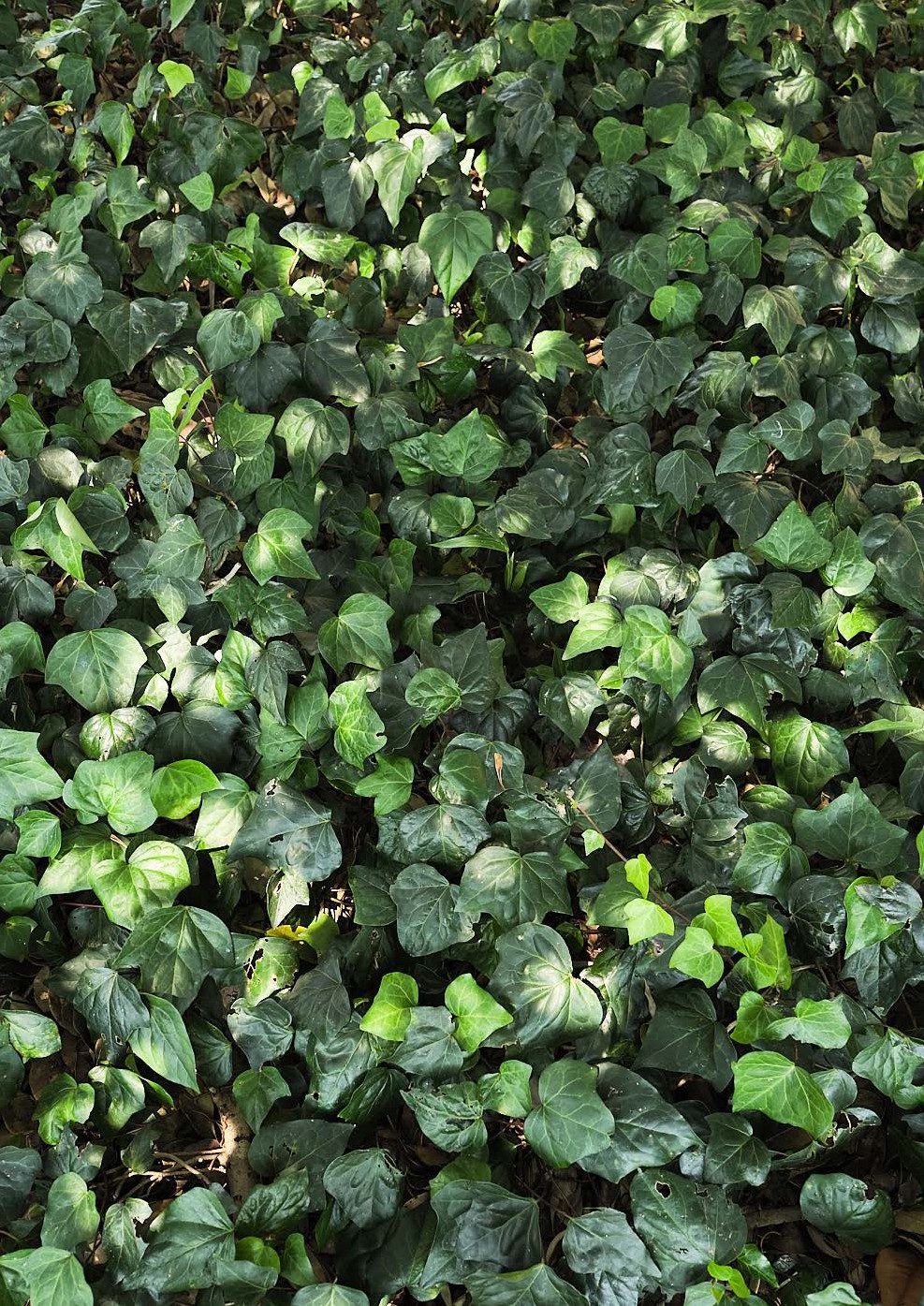 39“Having a DIAP extends beyond the support received through ELS by committing to actions that will improve our future. This plan will ensure students can enter a classroom and feel like they have a fair go at their courses and have a better chance of completion.”Nayonika, UNSW student, B Arts/LawMember of the Student Lived Experience Advisory GroupSRC president40Priority: enablersObjective: Continuous improvements in accessibility are embedded in frameworks and governance and led by UNSW innovationCommitment and campus culture41Provide regular and ongoing learning and development opportunities to professional and academic staff members throughout their employment life cycle to ensure that they are disability confident in the workplace.Schedule annual Disability Confident trainings at a cadence to support both new and experienced staff across key business areas of UNSW.Division of EDIAccess, Equity & Inclusion;PVC ESE –Student SuccessEquitable Learning Services;Australian Network on DisabilityOngoingCreate a specific Supporting Staff with Disability page on HR Hub where resources and relevant policies and procedures can be housed.Develop UNSW-specific Toolkit for Managers, which includes advice on inclusive job design, recruitmentand selection, supporting staff with a disability, links to relevant UNSW-specific policies and procedures, and contextualise within legislative framework and UNSW Strategy.Improve feedback capability and process across all areas impacting students and staff with a disability.Page created and populated with relevant materials including policies, procedures, Australian Network on Disability factsheets including AND’s publication, Welcoming Customers with Disability, and information regarding JobAccess services.Guidelines/Toolkit developed and published on UNSW HR Hub page with accompanying communications plan.Create a single point feedback form to be housed on the EDI website which can be used as a data source to inform:workplace adjustments; ICT; premises; student services; events, marketing and communications.Division of EDIAccess, Equity & Inclusion (DIAP Project Manager) with HRHR – Talent Acquisition with Division of EDIAccess, Equity & Inclusion (DIAP Project Manager)Division of EDIAccess, Equity & Inclusion (DIAP Project Manager) with EDI CommsJune 2023December 2023December 202242Improve the quality of, and relevant business areas’ access to, data around staff with disability at all levels and their experiences at UNSW.Participate in the Access and Inclusion Index at regular intervals to support UNSW to monitor progress effectively and consistently towards access and inclusion goals.Access to and quality of data relating to staff with disability to be included in the Division of EDI’s data improvement working group Terms of Reference.Participation in the Access and Inclusion Index in 2024 to assess progress on accessibility improvements and plan for 2025 DIAP.Division of EDIAccess, Equity & Inclusion with HR – Workforce Analytics and Reporting and UNSW Planning & Performance (UPP)Division of EDIAccess, Equity & Inclusion (DIAP Project Manager)June 2022December 202443Innovation and researchAction	Measures	Responsibility	TimeframeSeek feedback and collect data to understand the impact and success of the Disability Travel Assistance Fund for Academic Staff with Disabilities.Enhance connections between the UNSW Disability Innovation Institute (the Institute) and the Disability Champions and their network, and the Institute and DIAP.Better utilise the research and practical expertise of innovators on campus, including the Institute and Equitable Learning Services (ELS).The Institute visibility as advisor on inclusive research methods and inclusive education to be increased, with initialcontact with and filtering by general EDI channels.Utilise the Institute’s expertise to oversee DIAP implementation evaluation, via DIAP Implementation Group.Include the opportunity for feedback on the Disability Travel Assistance Fund as well as feedback on the Workplace Adjustments Policy in accessibility measures.The Institute Director to be nominated as the inaugural Executive Sponsor, of the UNSW DIAP, and Chair of the Implementation Team.Create and use multimedia assets to raise awareness across UNSW of expertise and experience in disability inclusion. Prioritise learning modules for UNSW staffon accessible marketing, communications and events, and inclusive research practices.The Institute to be promoted through EDI website, HR Hub Disability page and other avenues as appropriate.The Institute Director to be nominated as theinaugural Executive Sponsor, Disability Inclusion at UNSW, and Chair of the DIAP Implementation Group.Division of EDIAccess, Equity & Inclusion (DIAP Project Manager)Division of EDIUNSW Disability Innovation InstituteDivision of EDIAccess, Equity & Inclusion (DIAP Project Manager)UNSW Disability Innovation InstituteEquitable Learning Services (ELS)Division of EDIAccess, Equity & Inclusion (DIAP Project Manager) with EDI comms and HRUNSW Disability Innovation InstituteDivision of EDIUNSW Disability Innovation InstituteDecember 2022June 2022June 2023June 2023June 202244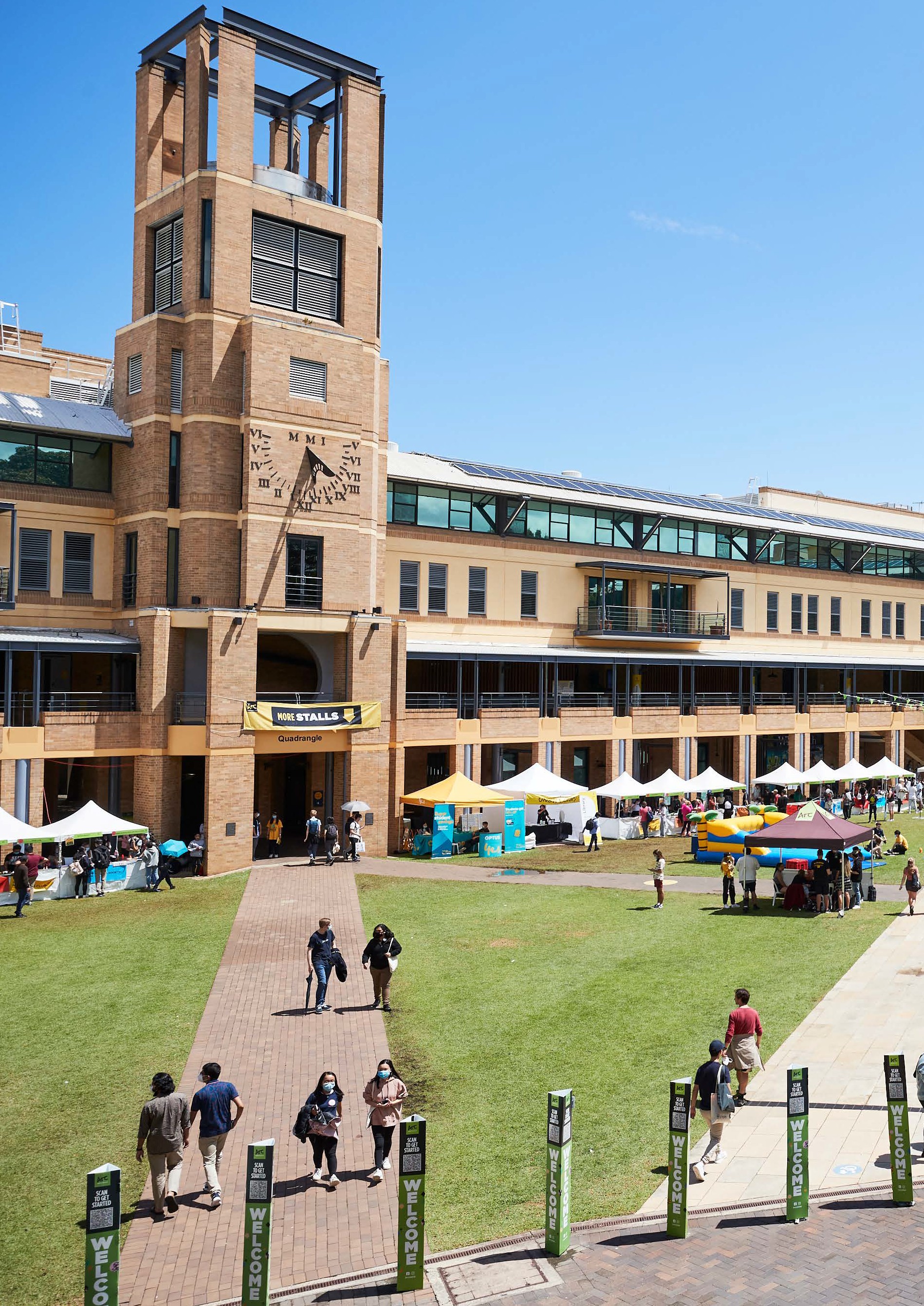 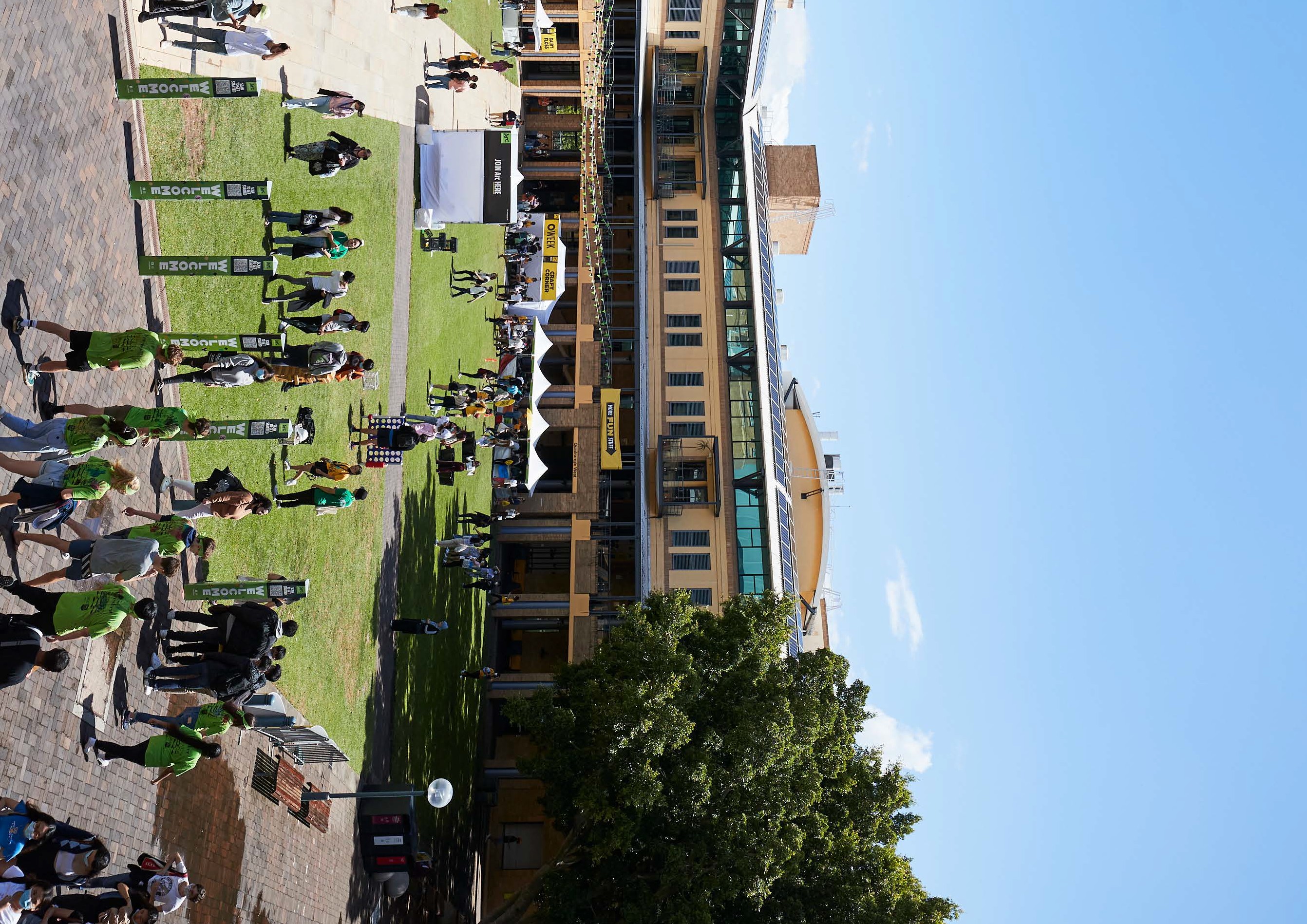 UNSW Disability Inclusion Action Plan 2022 – 202546Implementation and evaluationThe DIAP Steering Committee and DIAP Project Team developed the 2022 – 2025 DIAP after consulting extensively across the University. Before the DIAP is implemented, a new DIAP Implementation Group will be formed by the Division of EDI, and chaired by Executive Sponsor, Professor Jackie Leach Scully.The DIAP Implementation Group will be responsible for ensuring the University achieves the DIAP’s objectives. This includes monitoring performance and outcomes, as well as providing a forum for consultation with stakeholders, staff and students to discuss the plan’s success.The DIAP Implementation Group will report to the EDI Board on progress and review the DIAP every three years.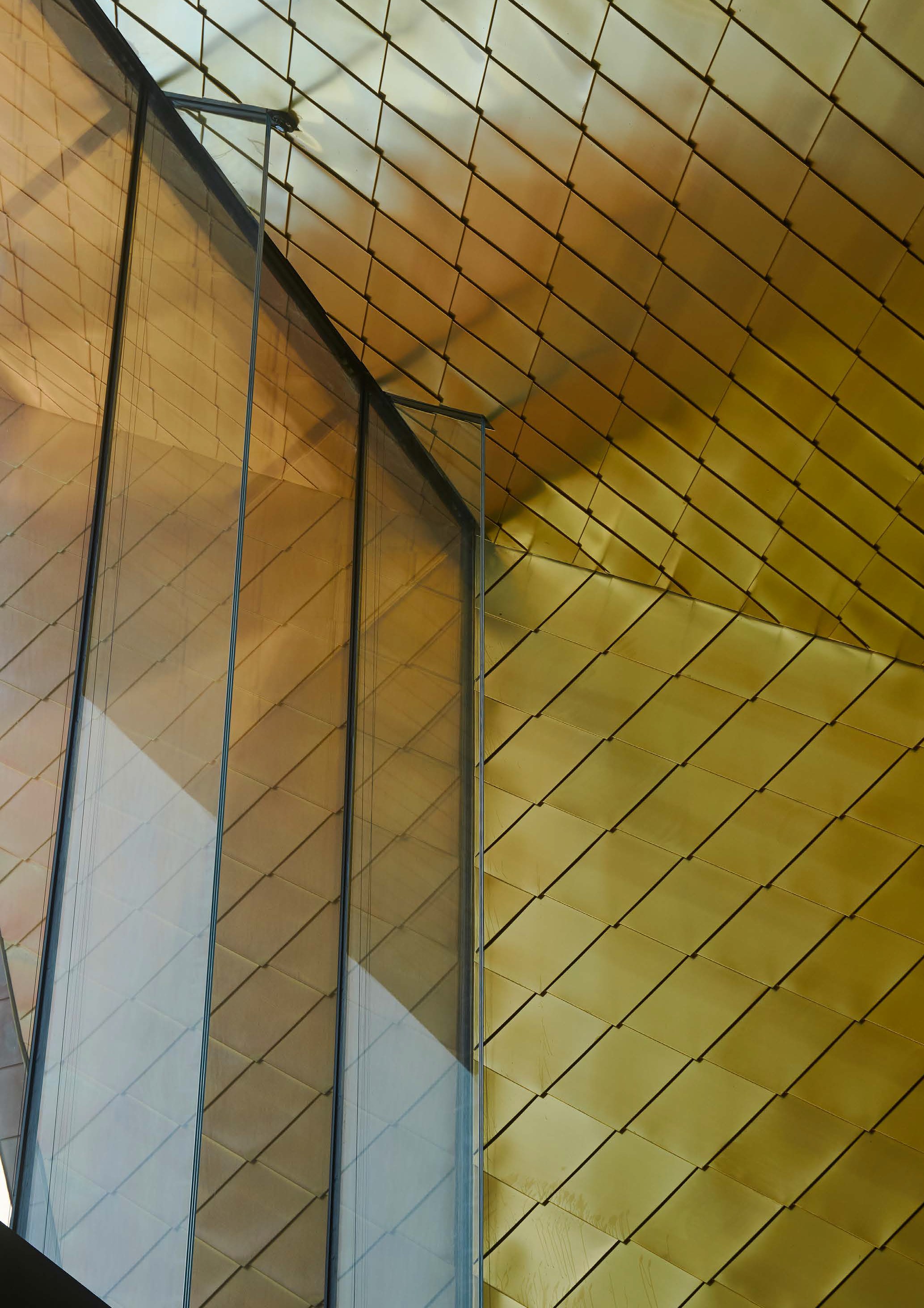 Acknowledgement of CountryWe would like to acknowledge the Bedegal (Kensington campus), Gadigal (City and Art & Design Campuses) and Ngunnawal people (Australian Defence Force Academy in Canberra) who are the traditional custodians of the lands where each campus of UNSW is located. ActionMeasuresResponsibilityTimeframeExecutive SponsorshipElection of an inauguralDivision of EDIJune 2022of the Disability InclusionExecutive Sponsor.– Access, EquityAction Plan 2022 – 2025& Inclusion(DIAP) to demonstratethe endorsement andcommitment at an Executivelevel.Include an explicit statementStatement included in DIAPDivision of EDIJune 2022in the DIAP that UNSW2022 – 2025 and in HR/– Access, Equityis committed to theRecruitment Plan.& Inclusion;employment of people withHRdisability.Review statement regardingStatement included onDivision of EDIJune 2022a commitment to employingEDI website and on– Access, Equitypeople with disability onJobs@UNSW website.& Inclusion andUNSW’s external websites.EDI Comms; HREnsure that the DIAP isDIAP Implementation GroupDivision of EDIJune 2022incorporated into UNSWestablished to replace DIAP– Access, Equityand ongoinggovernance structures andSteer Co and DIAP Project& Inclusion, DIAPthat efforts towards theTeam. DIAP ImplementationProject Managerplan are actively monitoredGroup to report at leastand reported throughtwice per year to EDI Board.appropriate channels.Consult with studentsDisability Champions toDivision of EDIOngoingincluding the UNSWbe included as part of the– Access, EquityDisability ChampionsDIAP Implementation Group;& InclusionNetwork to ensure thatinclude in Faculty/Divisionthere is an active element ofEDI Plans.co-design in all aspects ofUNSW’s activities.